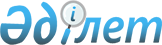 2019-2021 жылдарға арналған облыстық бюджет туралы
					
			Мерзімі біткен
			
			
		
					Түркістан облыстық мәслихатының 2018 жылғы 12 желтоқсандағы № 33/347-VI шешімі. Түркістан облысының Әділет департаментінде 2018 жылғы 20 желтоқсанда № 4843 болып тіркелді. Мерзімі өткендіктен қолданыс тоқтатылды
      Қазақстан Республикасының 2008 жылғы 4 желтоқсандағы Бюджет кодексінің 8-бабының 2-тармағына, 75-бабының 2-тармағына және "Қазақстан Республикасындағы жергілікті мемлекеттік басқару және өзін-өзі басқару туралы" Қазақстан Республикасының 2001 жылғы 23 қаңтардағы Заңының 6-бабы 1-тармағының 1) тармақшасына сәйкес Түркістан облыстық мәслихаты ШЕШІМ ҚАБЫЛДАДЫҚ:
      1. Түркістан облысының 2019-2021 жылдарға арналған облыстық бюджеті тиісінше 1, 2 және 3-қосымшаларға сәйкес, оның ішінде 2019 жылға мынадай көлемде бекiтiлсiн:
      1) кiрiстер – 729 903 947 мың теңге, оның iшiнде:
      салықтық түсiмдер – 18 643 711 мың теңге;
      салықтық емес түсiмдер – 3 110 557 мың теңге;
      негізгі капиталды сатудан түсетін түсімдер – 15 000 мың теңге;
      трансферттер түсiмi – 708 134 679 мың теңге;
      2) шығындар – 726 038 581 мың теңге;
      3) таза бюджеттiк кредиттеу – 14 069 834 мың теңге, оның ішінде:
      бюджеттік кредиттер – 16 375 659 мың теңге;
      бюджеттік кредиттерді өтеу – 2 305 825 мың теңге;
      4) қаржы активтерімен операциялар бойынша сальдо – 3 964 803 мың теңге, оның ішінде:
      қаржы активтерін сатып алу – 3 964 803 мың теңге;
      5) бюджет тапшылығы – - 14 169 271 мың теңге;
      6) бюджет тапшылығын қаржыландыру – 14 169 271 мың теңге.
      Ескерту. 1-тармақ жаңа редакцияда - Түркістан облыстық мәслихатының 31.12.2019 № 45/489-VI шешімімен (01.01.2019 бастап қолданысқа енгізіледі).


      2. 2019 жылға жеке табыс салығы және әлеуметтік салық түсімдерінің жалпы сомасын бөлу нормативтері:
      төлем көзінен салық салынатын табыстардан ұсталатын жеке табыс салығы бойынша Жетісай, Келес аудандарынан және Кентау, Түркістан қалаларынан басқа аудандық (облыстық маңызы бар қалалардың) бюджеттеріне – 45 пайыз;
      Жетісай ауданының бюджетіне – 100 пайыз; 
      Келес ауданының – 100 пайыз;
      Кентау қаласының – 85 пайыз;
      Түркістан қаласының – 100 пайыз;
      облыстық бюджетке Жетісай, Келес аудандарынан және Кентау, Түркістан қалаларынан басқа аудандардан (облыстық маңызы бар қалалардан) – 55 пайыз;
      Кентау қаласынан – 15 пайыз;
      төлем көзінен салық салынбайтын табыстардан ұсталатын жеке табыс салығы бойынша аудандық (облыстық маңызы бар қалалардың) бюджеттеріне – 100 пайыз;
      төлем көзінен салық салынбайтын шетелдік азаматтар табыстарынан ұсталатын жеке табыс салығы бойынша аудандық (облыстық маңызы бар қалалардың) бюджеттеріне – 50 пайыз;
      облыстық бюджетке басқа аудандардан (облыстық маңызы бар қалалардан) – 50 пайыз;
      әлеуметтік салық бойынша Келес, Ордабасы, Сайрам, Сарыағаш, Шардара аудандарынан және Кентау, Түркістан қалаларынан басқа аудандық (облыстық маңызы бар қалалардың) бюджеттеріне – 50 пайыз;
      Келес ауданының бюджетіне – 100 пайыз;
      Ордабасы ауданының – 40 пайыз;
      Сайрам ауданының – 49,4 пайыз;
      Сарыағаш ауданының – 46 пайыз;
      Шардара ауданының – 48,4 пайыз;
      Кентау қаласының – 38,6 пайыз;
      Түркістан қаласының – 58,1 пайыз;
      облыстық бюджетке Келес, Ордабасы, Сайрам, Сарыағаш, Шардара аудандарынан және Кентау, Түркістан қалаларынан басқа аудандардан (облыстық маңызы бар қалалардан) – 50 пайыз;
      Ордабасы ауданынан – 60 пайыз;
      Сайрам ауданынан – 50,6 пайыз;
      Сарыағаш ауданынан – 54 пайыз;
      Шардара ауданынан – 51,6 пайыз;
      Кентау қаласынан – 61,4 пайыз;
      Түркістан қаласынан – 41,9 пайыз болып белгіленсін.
      Ескерту. 2-тармақ жаңа редакцияда - Түркістан облыстық мәслихатының 01.11.2019 № 43/459-VI шешімімен (01.01.2019 бастап қолданысқа енгізіледі).


      3. 2019 жылға облыстық бюджеттен аудандық (облыстық маңызы бар қалалық) бюджеттерге берiлетiн субвенциялар мөлшерiнің жалпы сомасы 205 440 813 мың теңге болып қарастырылсын, оның iшiнде:
      Бәйдібек ауданына 8 778 437 мың теңге;
      Қазығұрт ауданына 13 981 748 мың теңге;
      Мақтаарал ауданына 32 146 438 мың теңге;
      Ордабасы ауданына 12 445 885 мың теңге;
      Отырар ауданына 8 350 746 мың теңге;
      Сайрам ауданына 19 639 888 мың теңге;
      Сарыағаш ауданына 31 507 073 мың теңге;
      Созақ ауданына 5 505 612 мың теңге;
      Төлеби ауданына 11 527 826 мың теңге;
      Түлкібас ауданына 9 099 949 мың теңге;
      Шардара ауданына 9 177 706 мың теңге;
      Арыс қаласына 8 621 869 мың теңге;
      Кентау қаласына 7 578 105 мың теңге;
      Түркістан қаласына 27 079 531 мың теңге.
      4. 2019 жылға арналған облыстық бюджетте аудандық (облыстық маңызы бар қалалардың) бюджеттеріне берілетін ағымдағы нысаналы трансферттердің қарастырылғаны ескерілсін, оның iшiнде:
      мектепке дейінгі білім беру ұйымдарында мемлекеттік білім беру тапсырыстарын іске асыруға;
      орта білім беру ұйымдарын жан басына шаққандағы қаржыландыруды сынақтан өткізуге;
      бастауыш, негізгі және жалпы орта білім беру ұйымдарының мұғалімдері мен педагог-психологтарының еңбегіне ақы төлеуді ұлғайтуға;
      мемлекеттік атаулы әлеуметтік көмек төлеуге;
      Халықты жұмыспен қамту орталықтарына әлеуметтік жұмыс жөніндегі консультанттар мен ассистенттерді енгізуге;
      Нәтижелі жұмыспен қамтуды және жаппай кәсіпкерлікті дамытудың 2017 – 2021 жылдарға арналған "Еңбек" мемлекеттік бағдарламасы шеңберінде еңбек нарығын дамытуға бағытталған іс-шараларды іске асыруға;
      Қазақстан Республикасында мүгедектердің құқықтарын қамтамасыз етуге және өмір сүру сапасын жақсартуға;
      көлiк инфрақұрылымының басым жобаларын қаржыландыруға;
      азаматтық қызметшілердің жекелеген санаттарының, мемлекеттік бюджет қаражаты есебінен ұсталатын ұйымдар қызметкерлерінің, қазыналық кәсіпорындар қызметкерлерінің жалақысын көтеруге;
      төмен ақы төленетін қызметкерлердің жалақысының мөлшерін көтеру үшін олардың салықтық жүктемесін төмендетуге байланысты шығындарды өтеуге;
      заңнаманың өзгеруіне байланысты төмен тұрған бюджеттерге өтемақыға;
      мемлекет мұқтажы үшін жер учаскелерін алуға;
      мемлекеттік әкімшілік қызметшілердің жекелеген санаттарының жалақысын көтеруге;
      облыс орталығын Түркістан қаласына көшіруге байланысты көшірілген мемлекеттік қызметшілер үшін қызметтік тұрғын үй сатып алуға;
      "Ауыл-Ел бесігі" жобасы шеңберінде ауылдық елді мекендердегі әлеуметтік және инженерлік инфрақұрылым бойынша іс-шараларды іске асыруға.
      Көрсетілген трансферттерді аудандық (облыстық маңызы бар қалалардың) бюджеттеріне бөлу облыс әкімдігінің қаулысы негізінде жүзеге асырылады.
      Ескерту. 4-тармақ жаңа редакцияда - Түркістан облыстық мәслихатының 13.06.2019 № 38/405-VI шешімімен (01.01.2019 бастап қолданысқа енгізіледі).


      5. 2019 жылға арналған облыстық бюджетте аудандық (облыстық маңызы бар қалалардың) бюджеттеріне берілетін ағымдағы нысаналы трансферттердің қарастырылғаны ескерілсін, оның iшiнде:
      облыстың адами әлеуетті дамыту басқармасы;
      облыстың мәдениет басқармасы;
      облыстың дене шынықтыру және спорт басқармасы;
      облыстың сәулет және қала құрылысы басқармасы;
      облыстың жолаушылар көлігі және автомобиль жолдары басқармасы;
      облыстың табиғи ресурстар және табиғат пайдалануды реттеу басқармасы;
      облыстық бюджеттен қаржыландырылатын табиғи және техногендік сипаттағы төтенше жағдайлар, азаматтық қорғаныс саласындағы уәкілетті органдардың аумақтық органы;
      облыстың энергетика және тұрғын үй-коммуналдық шаруашылық басқармасы;
      облыс әкімінің аппараты бойынша.
      Көрсетілген трансферттерді аудандық (облыстық маңызы бар қалалардың) бюджеттеріне бөлу облыс әкімдігінің қаулысы негізінде жүзеге асырылады.
      Ескерту. 5-тармақ жаңа редакцияда - Түркістан облыстық мәслихатының 12.07.2019 № 40/424-VI шешімімен (01.01.2019 бастап қолданысқа енгізіледі).


      6. 2019 жылға арналған облыстық бюджетте аудандық (облыстық маңызы бар қалалардың) бюджеттеріне берілетін нысаналы даму трансферттерінің қарастырылғаны ескерілсін, оның ішінде:
      бастауыш, негізгі орта және жалпы орта білім беру объектілерін салуға және реконструкциялауға;
      коммуналдық тұрғын үй қорының тұрғын үйін салуға және (немесе) реконструкциялауға;
      инженерлік-коммуникациялық инфрақұрылымды дамытуға және (немесе) жайластыруға;
      сумен жабдықтау және су бұру жүйелерін дамытуға;
      елді мекендерді сумен жабдықтау және су бұру жүйелерін дамытуға;
      жылу-энергетикалық жүйесін дамытуға;
      газ тасымалдау жүйесін дамытуға;
      көлік инфрақұрылымын дамытуға;
      Бизнестің жол картасы-2020" бизнесті қолдау мен дамытудың мемлекеттік бағдарламасы шеңберінде индустриялық инфрақұрылымды дамытуға;
      Өңірлерді дамытудың 2020 жылға дейінгі бағдарламасы шеңберінде инженерлік инфрақұрылымды дамытуға.
      Көрсетілген трансферттерді аудандық (облыстық маңызы бар қалалардың) бюджеттеріне бөлу облыс әкімдігінің қаулысы негізінде жүзеге асырылады.
      Ескерту. 6-тармаққа өзгерістер енгізілді - Түркістан облыстық мәслихатының 05.04.2019 № 37/376-VI (01.01.2019 бастап қолданысқа енгізіледі); 13.06.2019 № 38/405-VI (01.01.2019 бастап қолданысқа енгізіледі) шешімдерімен.


      7. 2019 жылға арналған облыстық бюджетте аудандық (облыстық маңызы бар қалалардың) бюджеттеріне берілетін нысаналы даму трансферттерінің қарастырылғаны ескерілсін, оның iшiнде:
      облыстың энергетика және тұрғын үй-коммуналдық шаруашылық басқармасы;
      облыстың құрылыс басқармасы бойынша.
      Көрсетілген трансферттерді аудандық (облыстық маңызы бар қалалардың) бюджеттеріне бөлу облыс әкімдігінің қаулысы негізінде жүзеге асырылады.
      8. 2019 жылға арналған облыстық бюджетте аудандық (облыстық маңызы бар қалалардың) бюджеттеріне кредиттер қарастырылғаны ескерілсін, оның ішінде:
      тұрғын үй жобалауға және салуға;
      мамандарды әлеуметтік қолдау шараларын іске асыру үшін.
      Көрсетілген кредиттерді аудандық (облыстық маңызы бар қалалардың) бюджеттеріне бөлу облыс әкімдігінің қаулысы негізінде жүзеге асырылады.
      Ескерту. 8-тармақ жаңа редакцияда - Түркістан облыстық мәслихатының 05.04.2019 № 37/376-VI шешімімен (01.01.2019 бастап қолданысқа енгізіледі).


      9. 2019 жылға арналған облыстық бюджетте аудандық (облыстық маңызы бар қалалардың) бюджеттерінен нысаналы трансферттер түсімдері қарастырылғаны ескерілсін, оның ішінде:
      міндетті әлеуметтік медициналық сақтандыруға жұмыс берушілердің аударымдары бойынша мөлшерлемелердің азаюына және жұмыс берушінің міндетті зейнетақы жарналарын енгізу мерзімін 2018 жылдан 2020 жылға көшіруге байланысты;
      облыстық бюджеттің ысырабын өтеуге.
      Аудандық (облыстық маңызы бар қалалардың) бюджеттерінен көрсетілген трансферттердің түсімдерін бөлу облыс әкімдігінің қаулысы негізінде жүзеге асырылады.
      10. Облыс әкімдігінің 2019 жылға арналған резервi 150 000 мың теңге сомасында бекітілсін.
      Ескерту. 10-тармаққа өзгерістер енгізілді - Түркістан облыстық мәслихатының 12.07.2019 № 40/424-VI шешімімен (01.01.2019 бастап қолданысқа енгізіледі).


      11. 2019 жылға арналған жергілікті бюджеттің атқарылуы процесiнде секвестрлеуге жатпайтын жергілікті бюджеттiк бағдарламалардың тiзбесi 4-қосымшаға сәйкес бекiтiлсiн.
      12. 2019 жылға азаматтық қызметшілер болып табылатын және ауылдық жерде облыстық бюджеттен қаржыландырылатын ұйымдарда жұмыс істейтін денсаулық сақтау, әлеуметтік қамсыздандыру, білім беру, мәдениет, спорт және ветеринария саласындағы мамандарға қызметтің осы түрлерімен қалалық жағдайда айналысатын азаматтық қызметшілердің айлықақыларымен және мөлшерлемелерімен салыстырғанда жиырма бес пайызға жоғарылатылған лауазымдық айлықақылар мен тарифтік мөлшерлемелер белгіленсін.
      13. "Түркістан облыстық мәслихаты аппараты" мемлекеттік мекемесі Қазақстан Республикасының заңнамалық актілерінде белгіленген тәртіпте:
      1) осы шешімді аумақтық әділет органында мемлекеттік тіркеуді;
      2) осы шешімді мемлекеттік тіркелген күннен бастап күнтізбелік он күн ішінде оның көшірмесін баспа және электронды түрде қазақ және орыс тілдерінде Қазақстан Республикасы нормативтік құқықтық актілерінің эталондық бақылау банкіне ресми жариялау және енгізу үшін "Республикалық құқықтық ақпарат орталығы" шаруашылық жүргізу құқығындағы республикалық мемлекеттік кәсіпорнына жіберуді;
      3) осы шешімді мемлекеттік тіркелген күннен бастап күнтізбелік он күн ішінде оның көшірмесін ресми жариялау үшін Түркістан облысында таралатын мерзімді басылымдарға жіберуді;
      4) осы шешімді оны ресми жариялағаннан кейін Түркістан облыстық мәслихатының интернет-ресурсында орналастыруды қамтамасыз етсін.
      14. Осы шешім 2019 жылдың 1 қаңтарынан бастап қолданысқа енгізіледі. 2019 жылға арналған облыстық бюджет
      Ескерту. 1-қосымша жаңа редакцияда - Түркістан облыстық мәслихатының 31.12.2019 № 45/489-VI шешімімен (01.01.2019 бастап қолданысқа енгізіледі). 2020 жылға арналған облыстық бюджет
      Ескерту. 2-қосымша жаңа редакцияда - Түркістан облыстық мәслихатының 05.04.2019 № 37/376-VI шешімімен (01.01.2019 бастап қолданысқа енгізіледі). 2021 жылға арналған облыстық бюджет
      Ескерту. 3-қосымша жаңа редакцияда - Түркістан облыстық мәслихатының 05.04.2019 № 37/376-VI шешімімен (01.01.2019 бастап қолданысқа енгізіледі). 2019 жылға арналған жергілікті бюджеттерді атқару процесінде секвестрлеуге жатпайтын жергілікті бюджеттік бағдарламалардың тізбесі
					© 2012. Қазақстан Республикасы Әділет министрлігінің «Қазақстан Республикасының Заңнама және құқықтық ақпарат институты» ШЖҚ РМК
				
      Облыстық мәслихат

      сессиясының төрағасы

Н. Әшіров

      Облыстық мәслихат хатшысы

Қ. Балабиев
2018 жылғы
12 желтоқсандағы
№ 33/347-VI
Түркістан облыстық
мәслихатының шешіміне
1-қосымша
Санаты
Санаты
Атауы
Атауы
Сомасы, мың теңге
Сыныбы
Сыныбы
Сыныбы
Сомасы, мың теңге
Кіші сыныбы
Кіші сыныбы
Сомасы, мың теңге
1
1
1
1
2
3
1. Кірістер
729 903 947
Салықтық түсімдер
18 643 711
1
Салықтық түсімдер
18 643 711
01
Табыс салығы
7 767 692
2
Жеке табыс салығы
7 767 692
03
Әлеуметтiк салық
9 290 328
1
Әлеуметтік салық
9 290 328
05
Тауарларға, жұмыстарға және қызметтерге салынатын iшкi салықтар
1 585 691
3
Табиғи және басқада ресурстарды пайдаланғаны үшiн түсетiн түсiмдер
1 238 691
4
Кәсiпкерлiк және кәсiби қызметтi жүргiзгенi үшiн алынатын алымдар
347 000
Салықтық емес түсімдер
3 110 557
2
Салықтық емес түсімдер
3 110 557
01
Мемлекеттік меншіктен түсетін кірістер
350 557
1
Мемлекеттік кәсіпорындардың таза кірісі бөлігінің түсімдері
36 241
3
Мемлекет меншігіндегі акциялардың мемлекеттік пакеттеріне дивидендтер
265 574
5
Мемлекет меншігіндегі мүлікті жалға беруден түсетін кірістер
33 820
7
Мемлекеттік бюджеттен берілген кредиттер бойынша сыйақылар
14 922
04
Мемлекеттік бюджеттен қаржыландырылатын, сондай-ақ Қазақстан Республикасы Ұлттық Банкінің бюджетінен (шығыстар сметасынан) қамтылатын және қаржыландырылатын мемлекеттік мекемелер салатын айыппұлдар, өсімпұлдар, санкциялар, өндіріп алулар
1 560 000
1
Мұнай секторы ұйымдарынан және Жәбірленушілерге өтемақы қорына түсетін түсімдерді қоспағанда, мемлекеттік бюджеттен қаржыландырылатын, сондай-ақ Қазақстан Республикасы Ұлттық Банкінің бюджетінен (шығыстар сметасынан) қамтылатын және қаржыландырылатын мемлекеттік мекемелер салатын айыппұлдар, өсімпұлдар, санкциялар, өндіріп алулар
1 560 000
06
Басқа да салықтық емес түсiмдер
1 200 000
1
Басқа да салықтық емес түсiмдер
1 200 000
3
Негізгі капиталды сатудан түсетін түсімдер
15 000
01
Мемлекеттік мекемелерге бекітілген мемлекеттік мүлікті сату
15 000
1
Мемлекеттік мекемелерге бекітілген мемлекеттік мүлікті сату
15 000
4
Трансферттердің түсімдері
708 134 679
01
Төмен тұрған мемлекеттiк басқару органдарынан трансферттер
47 844 601
2
Аудандық (облыстық маңызы бар қалалардың) бюджеттерден трансферттер
47 844 601
02
Мемлекеттiк басқарудың жоғары тұрған органдарынан түсетiн трансферттер
660 290 078
1
Республикалық бюджеттен түсетiн трансферттер
660 290 078
Функционалдық топ Атауы
Функционалдық топ Атауы
Функционалдық топ Атауы
Функционалдық топ Атауы
Функционалдық топ Атауы
Сомасы, мың теңге
Кіші функция
Кіші функция
Кіші функция
Кіші функция
Сомасы, мың теңге
Бюджеттік бағдарламалардың әкiмшiсi
Бюджеттік бағдарламалардың әкiмшiсi
Бюджеттік бағдарламалардың әкiмшiсi
Сомасы, мың теңге
Бағдарлама
Бағдарлама
Сомасы, мың теңге
1
1
1
1
2
3
II. Шығындар
726 038 581
01
Жалпы сипаттағы мемлекеттiк қызметтер 
17 425 278
1
Мемлекеттiк басқарудың жалпы функцияларын орындайтын өкiлдi, атқарушы және басқа органдар
5 940 843
110
Облыс мәслихатының аппараты
116 804
001
Облыс мәслихатының қызметін қамтамасыз ету жөніндегі қызметтер
116 804
120
Облыс әкімінің аппараты
5 450 364
001
Облыс әкімінің қызметін қамтамасыз ету жөніндегі қызметтер
1 990 020
004
Мемлекеттік органның күрделі шығыстары
94 388
007
Ведомстволық бағыныстағы мемлекеттік мекемелер мен ұйымдардың күрделі шығыстары
1 024
009
Аудандық маңызы бар қалалардың, ауылдардың, кенттердің, ауылдық округтердің әкімдерін сайлауды қамтамасыз ету және өткізу
41 924
013
Облыс Қазақстан халқы Ассамблеясының қызметін қамтамасыз ету
143 008
113
Жергілікті бюджеттерден берілетін ағымдағы нысаналы трансферттер
3 180 000
282
Облыстың тексеру комиссиясы
373 675
001
Облыстың тексеру комиссиясының қызметін қамтамасыз ету жөніндегі қызметтер 
369 943
003
Мемлекеттік органның күрделі шығыстары
3 732
2
Қаржылық қызмет
318 006
718
Облыстың мемлекеттік сатып алу басқармасы
123 824
001
Жергілікті деңгейде мемлекеттік сатып алуды басқару саласындағы мемлекеттік саясатты іске асыру жөніндегі қызметтер 
123 824
751
Облыстың қаржы және мемлекеттік активтер басқармасы
194 182
001
Жергілікті бюджетті атқару және коммуналдық меншікті басқару саласындағы мемлекеттік саясатты іске асыру жөніндегі қызметтер
184 730
009
Жекешелендіру, коммуналдық меншікті басқару, жекешелендіруден кейінгі қызмет және осыған байланысты дауларды реттеу
1 132
013
Мемлекеттік органның күрделі шығыстары
8 320
5
Жоспарлау және статистикалық қызмет
409 316
750
Облыстың стратегия және экономикалық даму басқармасы
409 316
001
Экономикалық саясатты, мемлекеттік жоспарлау жүйесін қалыптастыру мен дамыту саласындағы мемлекеттік саясатты іске асыру жөніндегі қызметтер
409 316
9
Жалпы сипаттағы өзге де мемлекеттiк қызметтер
10 757 113
271
Облыстың құрылыс басқармасы
10 757 113
061
Мемлекеттік органдардың объектілерін дамыту
10 757 113
02
Қорғаныс
2 528 809
1
Әскери мұқтаждар
400 031
120
Облыс әкімінің аппараты
400 031
010
Жалпыға бірдей әскери міндетті атқару шеңберіндегі іс-шаралар
53 336
011
Аумақтық қорғанысты даярлау және облыс ауқымдағы аумақтық қорғаныс
346 695
2
Төтенше жағдайлар жөнiндегi жұмыстарды ұйымдастыру
2 128 778
120
Облыс әкімінің аппараты
1 431 922
012
Облыстық ауқымдағы жұмылдыру дайындығы және жұмылдыру
121 518
014
Облыстық ауқымдағы төтенше жағдайлардың алдын алу және жою
1 310 404
271
Облыстың құрылыс басқармасы
68 618
002
Жұмылдыру дайындығы мен төтенше жағдайлардың объектілерін дамыту
68 618
287
Облыстық бюджеттен қаржыландырылатын табиғи және техногендік сипаттағы төтенше жағдайлар, азаматтық қорғаныс саласындағы уәкілетті органдардың аумақтық органы
628 238
002
Аумақтық органның және ведомстволық бағынысты мемлекеттік мекемелерінің күрделі шығыстары
280 135
004
Облыс ауқымдағы төтенше жағдайлардың алдын алу және оларды жою
46 020
113
Жергілікті бюджеттерден берілетін ағымдағы нысаналы трансферттер 
302 083
03
Қоғамдық тәртіп, қауіпсіздік, құқықтық, сот, қылмыстық-атқару қызметі
10 749 967
1
Құқық қорғау қызметi
10 749 967
252
Облыстық бюджеттен қаржыландырылатын атқарушы ішкі істер органы
10 033 300
001
Облыс аумағында қоғамдық тәртіптті және қауіпсіздікті сақтауды қамтамасыз ету саласындағы мемлекеттік саясатты іске асыру жөніндегі қызметтер
7 336 823
003
Қоғамдық тәртіпті қорғауға қатысатын азаматтарды көтермелеу 
2 525
006
Мемлекеттік органның күрделі шығыстары
2 693 952
271
Облыстың құрылыс басқармасы
716 667
003
Ішкі істер органдарының объектілерін дамыту
656 136
053
Қоғамдық тәртіп және қауіпсіздік объектілерін салу
60 531
04
Бiлiм беру
80 410 851
1
Мектепке дейiнгi тәрбие және оқыту
1 936 457
753
Облыстың адами әлеуетті дамыту басқармасы
1 936 457
027
Аудандық (облыстық маңызы бар қалалардың) бюджеттеріне мектепке дейінгі білім беру ұйымдарында мемлекеттік білім беру тапсырысын іске асыруға берілетін ағымдағы нысаналы трансферттер
1 936 457
2
Бастауыш, негізгі орта және жалпы орта білім беру
55 461 851
271
Облыстың құрылыс басқармасы
25 414 918
079
Аудандық (облыстық маңызы бар қалалардың) бюджеттеріне бастауыш, негізгі орта және жалпы орта білім беру объектілерін салуға және реконструкциялауға берілетін нысаналы даму трансферттерi
25 247 672
086
Бастауыш, негізгі орта және жалпы орта білім беру объектілерін салу және реконструкциялау
167 246
285
Облыстың дене шынықтыру және спорт басқармасы
2 595 457
006
Балалар мен жасөспірімдерге спорт бойынша қосымша білім беру
2 125 953
007
Мамандандырылған бiлiм беру ұйымдарында спорттағы дарынды балаларға жалпы бiлiм беру
469 504
753
Облыстың адами әлеуетті дамыту басқармасы
27 451 476
003
Арнайы білім беретін оқу бағдарламалары бойынша жалпы білім беру
2 342 315
006
Мамандандырылған білім беру ұйымдарында дарынды балаларға жалпы білім беру
3 008 469
053
Аудандық (облыстық маңызы бар қалалардың) бюджеттеріне орта білім беру ұйымдарын жан басына шаққандағы қаржыландыруды сынақтан өткізуге берілетін ағымдағы нысаналы трансферттер
325 999
078
Аудандық (облыстық маңызы бар қалалар) бюджеттеріне бастауыш, негізгі және жалпы орта білім беру ұйымдарының мұғалімдері мен педагог-психологтарының еңбегіне ақы төлеуді ұлғайтуға берілетін ағымдағы нысаналы трансферттер
21 774 693
4
Техникалық және кәсіптік, орта білімнен кейінгі білім беру
13 992 898
271
Облыстың құрылыс басқармасы
33 573
099
Техникалық және кәсіптік, орта білімнен кейінгі білім беру объектілерін салу және реконструкциялау
33 573
753
Облыстың адами әлеуетті дамыту басқармасы
13 483 816
024
Техникалық және кәсіптік білім беру ұйымдарында мамандар даярлау
13 483 816
754
Облыстың қоғамдық денсаулық басқармасы
475 509
043
Техникалық және кәсіптік, орта білімнен кейінгі білім беру ұйымдарында мамандар даярлау
466 735
044
Техникалық және кәсіптік, орта білімнен кейінгі білім беру бағдарламалары бойынша оқитындарға әлеуметтік қолдау көрсету
8 774
5
Мамандарды қайта даярлау және біліктіліктерін арттыру
4 061 425
120
Облыс әкімінің аппараты
21 055
019
Сайлау процесіне қатысушыларды оқыту
21 055
753
Облыстың адами әлеуетті дамыту басқармасы
3 846 782
052
Нәтижелі жұмыспен қамтуды және жаппай кәсіпкерлікті дамытудың 2017 – 2021 жылдарға арналған "Еңбек" мемлекеттік бағдарламасы шеңберінде кадрлардың біліктілігін арттыру, даярлау және қайта даярлау
3 846 782
754
Облыстың қоғамдық денсаулық басқармасы
193 588
005
Кадрлардың біліктілігін арттыру және оларды қайта даярлау
193 588
6
Жоғары және жоғары оқу орнынан кейін бiлiм беру
402 089
753
Облыстың адами әлеуетті дамыту басқармасы
402 089
057
Жоғары, жоғары оқу орнынан кейінгі білімі бар мамандар даярлау және білім алушыларға әлеуметтік қолдау көрсету
402 089
9
Бiлiм беру саласындағы өзге де қызметтер
4 556 131
753
Облыстың адами әлеуетті дамыту басқармасы
4 556 131
001
Жергілікті деңгейде адами әлеуетті дамыту саласындағы мемлекеттік саясатты іске асыру жөніндегі қызметтер
286 977
005
Облыстық мемлекеттік білім беру мекемелер үшін оқулықтар мен оқу-әдiстемелiк кешендерді сатып алу және жеткізу
68 778
007
Облыстық ауқымда мектеп олимпиадаларын, мектептен тыс іс-шараларды және конкурстар өткізу
350 781
011
Балалар мен жасөспірімдердің психикалық денсаулығын зерттеу және халыққа психологиялық-медициналық-педагогикалық консультациялық көмек көрсету
666 232
013
Мемлекеттік органның күрделі шығыстары
9 035
019
Облыстық мемлекеттік білім беру мекемелеріне жұмыстағы жоғары көрсеткіштері үшін гранттар беру
1 350
029
Әдістемелік жұмыс
230 683
067
Ведомстволық бағыныстағы мемлекеттік мекемелер мен ұйымдардың күрделі шығыстары
1 413 293
113
Жергілікті бюджеттерден берілетін ағымдағы нысаналы трансферттер
1 529 002
05
Денсаулық сақтау
19 559 316
2
Халықтың денсаулығын қорғау
6 992 546
271
Облыстың құрылыс басқармасы
6 101 173
038
Деңсаулық сақтау объектілерін салу және реконструкциялау
6 101 173
754
Облыстың қоғамдық денсаулық басқармасы
891 373
007
Салауатты өмір салтын насихаттау
174 839
041
Облыстардың жергілікті өкілдік органдарының шешімі бойынша тегін медициналық көмектің кепілдендірілген көлемін қосымша қамтамасыз ету
716 534
3
Мамандандырылған медициналық көмек
4 263 242
754
Облыстың қоғамдық денсаулық басқармасы
4 263 242
027
Халыққа иммундық профилактика жүргізу үшін вакциналарды және басқа медициналық иммундық биологиялық препараттарды орталықтандырылған сатып алу және сақтау
4 263 242
5
Медициналық көмектiң басқа түрлерi
58 106
754
Облыстың қоғамдық денсаулық басқармасы
58 106
029
Облыстық арнайы медициналық жабдықтау базалары
58 106
9
Денсаулық сақтау саласындағы өзге де қызметтер
8 245 422
754
Облыстың қоғамдық денсаулық басқармасы
8 245 422
001
Жергілікті деңгейде қоғамдық денсаулық сақтау саласындағы мемлекеттік саясатты іске асыру жөніндегі қызметтер
217 612
003
Мемлекеттік денсаулық сақтау органдарының күрделі шығыстары
2 300
004
Медициналық денсаулық сақтау ұйымдарының күрделі шығыстары
7 677 556
008
Қазақстан Республикасында ЖИТС-тің алдын алу және оған қарсы күрес жөніндегі іс-шараларды іске асыру
53 971
016
Азаматтарды елді мекеннен тыс жерлерде емделу үшін тегін және жеңілдетілген жол жүрумен қамтамасыз ету
32 269
018
Денсаулық сақтау саласындағы ақпараттық талдамалық қызметтер
47 277
023
Ауылдық жерлерге жұмыс істеуге жіберілген медициналық және фармацевтикалық қызметкерлерді әлеуметтік қолдау
214 437
06
Әлеуметтiк көмек және әлеуметтiк қамсыздандыру
82 053 000
1
Әлеуметтiк қамсыздандыру
69 149 868
256
Облыстың жұмыспен қамтуды үйлестіру және әлеуметтік бағдарламалар басқармасы
68 425 019
002
Жалпы үлгідегі медициналық-әлеуметтік мекемелерде (ұйымдарда), арнаулы әлеуметтік қызметтер көрсету орталықтарында, әлеуметтік қызмет көрсету орталықтарында қарттар мен мүгедектерге арнаулы әлеуметтік қызметтер көрсету
635 634
012
Тірек-қозғалу аппаратының қызметі бұзылған балаларға арналған мемлекеттік медициналық-әлеуметтік мекемелерде (ұйымдарда), арнаулы әлеуметтік қызметтер көрсету орталықтарында, әлеуметтік қызмет көрсету орталықтарында мүгедек балалар үшін арнаулы әлеуметтік қызметтер көрсету
292 069
013
Психоневрологиялық медициналық-әлеуметтік мекемелерде (ұйымдарда), арнаулы әлеуметтік қызметтер көрсету орталықтарында, әлеуметтік қызмет көрсету орталықтарында психоневрологиялық аурулармен ауыратын мүгедектер үшін арнаулы әлеуметтік қызметтер көрсету
908 954
014
Оңалту орталықтарында қарттарға, мүгедектерге, оның ішінде мүгедек балаларға арнаулы әлеуметтік қызметтер көрсету 
536 010
049
Аудандық (облыстық маңызы бар қалалардың) бюджеттеріне мемлекеттік атаулы әлеуметтік көмек төлеуге берілетін ағымдағы нысаналы трансферттер
65 785 874
056
Аудандық (облыстық маңызы бар қалалардың) бюджеттеріне Халықты жұмыспен қамту орталықтарына әлеуметтік жұмыс жөніндегі консультанттар мен ассистенттерді енгізуге берілетін ағымдағы нысаналы трансферттер
266 478
271
Облыстың құрылыс басқармасы
106 221
039
Әлеуметтік қамтамасыз ету объектілерін салу және реконструкциялау
106 221
753
Облыстың адами әлеуетті дамыту басқармасы
618 628
015
Жетiм балаларды, ата-анасының қамқорлығынсыз қалған балаларды әлеуметтік қамсыздандыру
539 422
016
Тәрбиелейтін мекемелердегі балалардың құқықтары мен мүдделерін қорғауды қамтамсыз ету
79 206
2
Әлеуметтiк көмек
1 482 383
256
Облыстың жұмыспен қамтуды үйлестіру және әлеуметтік бағдарламалар басқармасы
1 482 383
003
Мүгедектерге әлеуметтік қолдау
1 482 383
9
Әлеуметтiк көмек және әлеуметтiк қамтамасыз ету салаларындағы өзге де қызметтер
11 420 749
256
Облыстың жұмыспен қамтуды үйлестіру және әлеуметтік бағдарламалар басқармасы
11 280 550
001
Жергілікті деңгейде жұмыспен қамтуды қамтамасыз ету және халық үшін әлеуметтік бағдарламаларды іске асыру саласында мемлекеттік саясатты іске асыру жөніндегі қызметтер
207 222
007
Мемлекеттік органның күрделі шығыстары
6 250
018
Үкіметтік емес ұйымдарда мемлекеттік әлеуметтік тапсырысты орналастыру
109 800
037
Аудандық (облыстық маңызы бар қалалардың) бюджеттеріне Нәтижелі жұмыспен қамтуды және жаппай кәсіпкерлікті дамытудың 2017 – 2021 жылдарға арналған "Еңбек" мемлекеттік бағдарламасы шеңберінде еңбек нарығын дамытуға бағытталған іс-шараларды іске асыруға берілетін ағымдағы нысаналы трансферттер
9 567 681
044
Жергілікті деңгейде көші-қон іс-шараларын іске асыру
25 200
045
Аудандық (облыстық маңызы бар қалалардың) бюджеттеріне Қазақстан Республикасында мүгедектердің құқықтарын қамтамасыз етуге және өмір сүру сапасын жақсартуға берілетін ағымдағы нысаналы трансферттер
885 822
067
Ведомстволық бағыныстағы мемлекеттік мекемелер мен ұйымдардың күрделі шығыстары
478 575
270
Облыстың еңбек инспекциясы бойынша басқармасы
112 086
001
Жергілікті деңгейде еңбек қатынасын реттеу саласындағы мемлекеттік саясатты іске асыру жөніндегі қызметтер
112 086
752
Облыстың қоғамдық даму басқармасы
28 113
050
Қазақстан Республикасында мүгедектердің құқықтарын қамтамасыз етуге және өмір сүру сапасын жақсарту
28 113
07
Тұрғын үй-коммуналдық шаруашылық
59 510 357
1
Тұрғын үй шаруашылығы
28 119 137
251
Облыстың жер қатынастары басқармасы
5 158 007
011
Аудандық (облыстық маңызы бар қалалардың) бюджеттеріне мемлекет мұқтажы үшін жер учаскелерін алуға берілетін ағымдағы нысаналы трансферттер
5 158 007
271
Облыстың құрылыс басқармасы
22 961 130
013
Инженерлік-коммуникациялық инфрақұрылымды жобалау, дамыту және (немесе) жайластыру
4 487 634
014
Аудандық (облыстық маңызы бар қалалардың) бюджеттеріне коммуналдық тұрғын үй қорының тұрғын үйін салуға және (немесе) реконструкциялауға берілетін нысаналы даму трансферттері
14 799 062
027
Аудандық (облыстық маңызы бар қалалардың) бюджеттеріне инженерлік-коммуникациялық инфрақұрылымды дамытуға және (немесе) жайластыруға берілетін нысаналы даму трансферттері
3 674 434
2
Коммуналдық шаруашылық
31 391 220
279
Облыстың энергетика және тұрғын үй-коммуналдық шаруашылық басқармасы
31 391 220
001
Жергілікті деңгейде энергетика және тұрғын үй-коммуналдық шаруашылық саласындағы мемлекеттік саясатты іске асыру жөніндегі қызметтер
229 595
010
Аудандық (облыстық маңызы бар қалалардың) бюджеттеріне сумен жабдықтау және су бұру жүйелерін дамытуға берілетін нысаналы даму трансферттері
6 607 942
030
Аудандық (облыстық маңызы бар қалалардың) бюджеттеріне елді мекендерді сумен жабдықтау және су бұру жүйелерін дамытуға берілетін нысаналы даму трансферттері 
11 336 436
032
Ауыз сумен жабдықтаудың баламасыз көздерi болып табылатын сумен жабдықтаудың аса маңызды топтық және жергілікті жүйелерiнен ауыз су беру жөніндегі қызметтердің құнын субсидиялау 
2 157 367
113
Жергілікті бюджеттерден берілетін ағымдағы нысаналы трансферттер
7 154 387
114
Жергілікті бюджеттерден берілетін нысаналы даму трансферттері 
3 905 493
08
Мәдениет, спорт, туризм және ақпараттық кеңістiк
10 181 591
1
Мәдениет саласындағы қызмет
2 581 406
262
Облыстың мәдениет басқармасы
2 144 450
001
Жергiлiктi деңгейде мәдениет саласындағы мемлекеттік саясатты іске асыру жөніндегі қызметтер
98 788
003
Мәдени-демалыс жұмысын қолдау
236 534
005
Тарихи-мәдени мұраны сақтауды және оған қолжетімділікті қамтамасыз ету
635 029
006
Мемлекеттiк тiлдi және Қазақстан халқының басқа да тiлдерін дамыту
9 131
007
Театр және музыка өнерін қолдау
1 112 781
011
Мемлекеттік органның күрделі шығыстары
1 000
032
Ведомстволық бағыныстағы мемлекеттік мекемелер мен ұйымдардың күрделі шығыстары
34 462
113
Жергілікті бюджеттерден берілетін ағымдағы нысаналы трансферттер
16 725
271
Облыстың құрылыс басқармасы
436 956
016
Мәдениет объектілерін дамыту
436 956
2
Спорт
3 322 325
271
Облыстың құрылыс басқармасы
144 663
017
Cпорт объектілерін дамыту
144 663
285
Облыстың дене шынықтыру және спорт басқармасы
3 177 662
001
Жергілікті деңгейде дене шынықтыру және спорт саласында мемлекеттік саясатты іске асыру жөніндегі қызметтер
87 097
002
Облыстық деңгейде спорт жарыстарын өткізу
171 012
003
Әр түрлі спорт түрлері бойынша облыстың құрама командаларының мүшелерін дайындау және республикалық және халықаралық спорт жарыстарына қатысуы
2 092 029
005
Мемлекеттік органның күрделі шығыстары
2 300
032
Ведомстволық бағыныстағы мемлекеттік мекемелер мен ұйымдардың күрделі шығыстары
131 400
113
Жергілікті бюджеттерден берілетін ағымдағы нысаналы трансферттер
693 824
3
Ақпараттық кеңiстiк
2 496 202
262
Облыстың мәдениет басқармасы
184 757
008
Облыстық кітапханалардың жұмыс істеуін қамтамасыз ету
184 757
752
Облыстың қоғамдық даму басқармасы
1 044 235
009
Мемлекеттік ақпараттық саясат жүргізу жөніндегі қызметтер
1 044 235
755
Облыстың цифрландыру, мемлекеттік қызметтер көрсету және архивтер басқармасы
1 267 210
001
Жергілікті деңгейде ақпараттандыру, мемлекеттік қызметтер көрсету, архив ісін басқару жөніндегі мемлекеттік саясатты іске асыру жөніндегі қызметтер
549 108
003
Архив қорының сақталуын қамтамасыз ету
490 050
009
Мемлекеттік органның күрделі шығыстары
177 864
032
Ведомстволық бағыныстағы мемлекеттік мекемелер мен ұйымдардың күрделі шығыстары
50 188
4
Туризм
513 102
271
Облыстың құрылыс басқармасы
102 404
089
Туризм объектілерін дамыту
102 404
284
Облыстың туризм басқармасы
410 698
001
Жергілікті деңгейде туризм саласында мемлекеттік саясатты іске асыру жөніндегі қызметтер
105 270
004
Туристік қызметті реттеу
305 428
9
Мәдениет, спорт, туризм және ақпараттық кеңiстiктi ұйымдастыру жөнiндегi өзге де қызметтер
1 268 556
752
Облыстың қоғамдық даму басқармасы
1 268 556
001
Жергілікті деңгейде қоғамдық даму саласында мемлекеттік саясатты іске асыру жөніндегі қызметтер
803 558
005
Өңірде діни ахуалды зерделеу және талдау
176 634
006
Жастар саясаты саласында іс-шараларды іске асыру
288 364
09
Отын-энергетика кешенi және жер қойнауын пайдалану
26 437 002
1
Отын және энергетика
7 080 321
279
Облыстың энергетика және тұрғын үй-коммуналдық шаруашылық басқармасы
7 080 321
007
Жылу-энергетикалық жүйені дамыту
24 277
011
Аудандық (облыстық маңызы бар қалалардың) бюджеттеріне жылу-энергетикалық жүйесін дамытуға берілетін нысаналы даму трансферттері
6 950 172
081
Елді мекендерді шаруашылық-ауыз сумен жабдықтау үшін жерасты суларына іздестіру-барлау жұмыстарын ұйымдастыру және жүргізу
105 872
9
Отын-энергетика кешені және жер қойнауын пайдалану саласындағы өзге де қызметтер
19 356 681
279
Облыстың энергетика және тұрғын үй-коммуналдық шаруашылық басқармасы
19 356 681
070
Аудандық (облыстық маңызы бар қалалардың) бюджеттеріне газ тасымалдау жүйесін дамытуға берілетін нысаналы даму трансферттері
19 356 681
10
Ауыл, су, орман, балық шаруашылығы, ерекше қорғалатын табиғи аумақтар, қоршаған ортаны және жануарлар дүниесін қорғау, жер қатынастары
35 903 526
1
Ауыл шаруашылығы
27 365 156
255
Облыстың ауыл шаруашылығы басқармасы
27 159 547
001
Жергілікті деңгейде ауыл шаруашылығы саласындағы мемлекеттік саясатты іске асыру жөніндегі қызметтер
326 878
002
Тұқым шаруашылығын қолдау
706 125
003
Мемлекеттік органның күрделі шығыстары
5 281
014
Ауыл шаруашылығы тауарларын өндірушілерге су жеткізу бойынша көрсетілетін қызметтердің құнын субсидиялау
27 588
016
Жеміс-жидек дақылдарының және жүзімнің көп жылдық көшеттерін отырғызу және өсіруді қамтамасыз ету
291 155
019
Инновациялық тәжірибені тарату және енгізу жөніндегі қызметтер
250 951
020
Басым дақылдарды өндіруді субсидиялау арқылы өсімдік шаруашылығы өнімінің шығымдылығы мен сапасын арттыруды және көктемгі егіс пен егін жинау жұмыстарын жүргізуге қажетті жанар-жағармай материалдары мен басқа да тауар-материалдық құндылықтардың құнын арзандатуды субсидиялау
1 690 172
028
Уақытша сақтау пунктына ветеринариялық препараттарды тасымалдау бойынша қызметтер 
16 868
029
Ауыл шаруашылық дақылдарының зиянды организмдеріне қарсы күрес жөніндегі іс- шаралар
18 100
030
Жануарлардың энзоотиялық ауруларының профилактикасы мен диагностикасына арналған ветеринариялық препараттарды, олардың профилактикасы мен диагностикасы жөніндегі қызметтерді орталықтандырып сатып алу, оларды сақтауды және аудандардың (облыстық маңызы бар қалалардың) жергілікті атқарушы органдарына тасымалдауды (жеткізуді) ұйымдастыру
388 947
041
Ауыл шаруашылығы тауарын өндірушілерге өсімдіктерді қорғау мақсатында ауыл шаруашылығы дақылдарын өңдеуге арналған гербицидтердің, биоагенттердің (энтомофагтардың) және биопрепараттардың құнын арзандату
432 443
045
Тұқымдық және көшет отырғызылатын материалдың сорттық және себу сапаларын анықтау 
17 295
047
Тыңайтқыштар (органикалықтарды қоспағанда) құнын субсидиялау
3 047 000
050
Инвестициялар салынған жағдайда агроөнеркәсіптік кешен субъектісі көтерген шығыстардың бөліктерін өтеу
7 665 028
053
Мал шаруашылығы өнімдерінің өнімділігін және сапасын арттыруды, асыл тұқымды мал шаруашылығын дамытуды субсидиялау
9 000 000
055
Агроөнеркәсіптік кешен субъектілерін қаржылық сауықтыру жөніндегі бағыт шеңберінде кредиттік және лизингтік міндеттемелер бойынша пайыздық мөлшерлемені субсидиялау
209
056
Ауыл шаруашылығы малын, техниканы және технологиялық жабдықты сатып алуға кредит беру, сондай-ақ лизинг кезінде сыйақы мөлшерлемесін субсидиялау
2 153 148
057
Мал шаруашылығы саласында терең қайта өңдеуден өткізілетін өнімдерді өндіру үшін ауыл шаруашылығы өнімін сатып алуға жұмсайтын өңдеуші кәсіпорындардың шығындарын субсидиялау
558 400
059
Ауыл шаруашылығы кооперативтерінің тексеру одақтарының ауыл шаруашылығы кооперативтерінің ішкі аудитін жүргізуге арналған шығындарын субсидиялау
57 772
060
Нәтижелі жұмыспен қамтуды және жаппай кәсіпкерлікті дамытудың 2017 – 2021 жылдарға арналған "Еңбек" мемлекеттік бағдарламасы шеңберінде микрокредиттерді ішінара кепілдендіру
31 297
061
Нәтижелі жұмыспен қамтуды және жаппай кәсіпкерлікті дамытудың 2017 – 2021 жылдарға арналған "Еңбек" мемлекеттік бағдарламасы шеңберінде микроқаржы ұйымдарының операциялық шығындарын субсидиялау
30 000
067
Ведомстволық бағыныстағы мемлекеттік мекемелер мен ұйымдардың күрделі шығыстары
444 890
271
Облыстың құрылыс басқармасы
205 609
020
Ауыл шаруашылығы объектілерін дамыту
205 609
2
Су шаруашылығы
3 625 231
255
Облыстың ауыл шаруашылығы басқармасы
3 625 231
068
Коммуналдық меншіктегі су шаруашылығы құрылыстарының жұмыс істеуін қамтамасыз ету
3 625 231
3
Орман шаруашылығы
3 192 929
254
Облыстың табиғи ресурстар және табиғат пайдалануды реттеу басқармасы
3 192 929
005
Ормандарды сақтау, қорғау, молайту және орман өсiру
3 192 142
006
Жануарлар дүниесін қорғау 
787
4
Балық шаруашылығы
331 740
255
Облыстың ауыл шаруашылығы басқармасы
331 740
034
Тауарлық балық өсіру өнімділігі мен сапасын арттыруды субсидиялау
331 740
5
Қоршаған ортаны қорғау
1 177 303
254
Облыстың табиғи ресурстар және табиғат пайдалануды реттеу басқармасы
1 157 762
001
Жергілікті деңгейде қоршаған ортаны қорғау саласындағы мемлекеттік саясатты іске асыру жөніндегі қызметтер
135 730
008
Қоршаған ортаны қорғау бойынша іс-шаралар 
18 173
010
Ерекше қорғалатын табиғи аумақтарды күтіп-ұстау және қорғау
510 520
032
Ведомстволық бағыныстағы мемлекеттік мекемелер мен ұйымдардың күрделі шығыстары
235 639
113
Жергілікті бюджеттерден берілетін ағымдағы нысаналы трансферттер
257 700
271
Облыстың құрылыс басқармасы
19 541
022
Қоршаған ортаны қорғау объектілерін дамыту
19 541
6
Жер қатынастары
211 167
251
Облыстың жер қатынастары басқармасы
87 172
001
Облыс аумағында жер қатынастарын реттеу саласындағы мемлекеттік саясатты іске асыру жөніндегі қызметтер 
87 172
729
Облыстың жер инспекциясы басқармасы
123 995
001
Жергілікті деңгейде жердiң пайдаланылуы мен қорғалуын бақылау саласындағы мемлекеттік саясатты іске асыру жөніндегі қызметтер
123 995
11
Өнеркәсіп, сәулет, қала құрылысы және құрылыс қызметі
5 305 215
2
Сәулет, қала құрылысы және құрылыс қызметі
5 305 215
271
Облыстың құрылыс басқармасы
2 470 600
001
Жергілікті деңгейде құрлыс саласындағы мемлекеттік саясатты іске асыру жөніндегі қызметтер
219 415
005
Мемлекеттік органның күрделі шығыстары
1 323
114
Жергілікті бюджеттерден берілетін нысаналы даму трансферттері
2 249 862
272
Облыстың сәулет және қала құрылысы басқармасы
2 698 874
001
Жергілікті деңгейде сәулет және қала құрылысы саласындағы мемлекеттік саясатты іске асыру жөніндегі қызметтер
194 730
004
Мемлекеттік органның күрделі шығыстары
16 071
032
Ведомстволық бағыныстағы мемлекеттік мекемелер мен ұйымдардың күрделі шығыстары
16 737
113
Жергілікті бюджеттерден берілетін ағымдағы нысаналы трансферттер
2 471 336
724
Облыстың мемлекеттік сәулет-құрылыс бақылауы басқармасы
135 741
001
Жергілікті деңгейде мемлекеттік сәулет-құрылыс бақылау саласындағы мемлекеттік саясатты іске асыру жөніндегі қызметтер
133 493
003
Мемлекеттік органның күрделі шығыстары
2 248
12
Көлiк және коммуникация
41 121 437
1
Автомобиль көлiгi
29 321 178
268
Облыстың жолаушылар көлігі және автомобиль жолдары басқармасы
29 321 178
002
Көлік инфрақұрылымын дамыту
5 240 559
003
Автомобиль жолдарының жұмыс істеуін қамтамасыз ету
13 535 386
027
Аудандық (облыстық маңызы бар қалалардың) бюджеттеріне көлiк инфрақұрылымының басым жобаларын қаржыландыруға берiлетiн ағымдағы нысаналы трансферттер
1 434 117
028
Көлiк инфрақұрылымының басым жобаларын іске асыру
9 111 116
9
Көлiк және коммуникациялар саласындағы өзге де қызметтер
11 800 259
268
Облыстың жолаушылар көлігі және автомобиль жолдары басқармасы
11 800 259
001
Жергілікті деңгейде көлік және коммуникация саласындағы мемлекеттік саясатты іске асыру жөніндегі қызметтер
505 525
005
Әлеуметтiк маңызы бар ауданаралық (қалааралық) қатынастар бойынша жолаушылар тасымалын субсидиялау
259 077
113
Жергілікті бюджеттерден берілетін ағымдағы нысаналы трансферттер
11 035 657
13
Басқалар
45 322 716
1
Экономикалық қызметтерді реттеу
114 000
271
Облыстың құрылыс басқармасы
114 000
040
Арнайы экономикалық аймақтардың, индустриялық аймақтардың, индустриялық парктердің инфрақұрылымын дамыту
114 000
3
Кәсiпкерлiк қызметтi қолдау және бәсекелестікті қорғау
3 361 449
278
Облыстың кәсіпкерлік және сауда басқармасы
1 730 224
004
"Бизнестің жол картасы-2020" бизнесті қолдау мен дамытудың мемлекеттік бағдарламасы шеңберінде жеке кәсіпкерлікті қолдау
160 000
006
"Бизнестің жол картасы-2020" бизнесті қолдау мен дамытудың мемлекеттік бағдарламасы шеңберінде кредиттер бойынша пайыздық мөлшерлемені субсидиялау
1 322 000
007
"Бизнестің жол картасы-2020" бизнесті қолдау мен дамытудың мемлекеттік бағдарламасы шеңберінде шағын және орта бизнеске кредиттерді ішінара кепілдендіру
80 000
008
Кәсіпкерлік қызметті қолдау
118 224
027
Нәтижелі жұмыспен қамтуды және жаппай кәсіпкерлікті дамытудың 2017 – 2021 жылдарға арналған "Еңбек" мемлекеттік бағдарламасы шеңберінде микрокредиттерді ішінара кепілдендіру
50 000
279
Облыстың энергетика және тұрғын үй-коммуналдық шаруашылық басқармасы
1 581 225
024
"Бизнестің жол картасы-2020" бизнесті қолдау мен дамытудың мемлекеттік бағдарламасы шеңберінде индустриялық инфрақұрылымды дамыту
1 581 225
756
Облыстың инвестиция және экспорт басқармасы
50 000
005
"Бизнестің жол картасы-2020" бизнесті қолдау мен дамытудың мемлекеттік бағдарламасы шеңберінде жеке кәсіпкерлікті қолдау
50 000
9
Басқалар
41 847 267
262
Облыстың мәдениет басқармасы
315 495
050
Аудандардың (облыстық маңызы бар қалалардың) бюджеттеріне "Ауыл-Ел бесігі" жобасы шеңберінде ауылдық елді мекендердегі әлеуметтік және инженерлік инфрақұрылым бойынша іс-шараларды іске асыруға берілетін ағымдағы нысаналы трансферттер
315 495
268
Облыстың жолаушылар көлігі және автомобиль жолдары басқармасы
2 799 709
052
Аудандардың (облыстық маңызы бар қалалардың) бюджеттеріне "Ауыл-Ел бесігі" жобасы шеңберінде ауылдық елді мекендердегі әлеуметтік және инженерлік инфрақұрылым бойынша іс-шараларды іске асыруға берілетін ағымдағы нысаналы трансферттер
2 799 709
271
Облыстың құрылыс басқармасы
11 636 619
078
Өңірлерді дамытудың 2020 жылға дейінгі бағдарламасы шеңберінде инженерлік инфрақұрылымды дамыту
6 553 726
087
Аудандардың (облыстық маңызы бар қалалардың) бюджеттеріне облыс орталығын Түркістан қаласына көшіруге байланысты көшірілген мемлекеттік қызметшілер үшін қызметтік тұрғын үй сатып алуға берілетін ағымдағы нысаналы трансферттер
5 037 893
096
Мемлекеттік-жекешелік әріптестік жобалар бойынша мемлекеттік міндеттемелерді орындау
45 000
278
Облыстың кәсіпкерлік және сауда басқармасы
118 820
001
Жергілікті деңгейде кәсіпкерлікті және сауданы дамыту саласындағы мемлекеттік саясатты іске асыру жөніндегі қызметтер
118 820
279
Облыстың энергетика және тұрғын үй-коммуналдық шаруашылық басқармасы
675 633
035
Аудандық (облыстық маңызы бар қалалар) бюджеттеріне Өңірлерді дамытудың 2020 жылға дейінгі бағдарламасы шеңберінде инженерлік инфрақұрылымды дамыту үшін берілетін нысаналы даму трансферттері
448 228
037
Өңірлерді дамытудың 2020 жылға дейінгі бағдарламасы шеңберінде инженерлік инфрақұрылымды дамыту
137 405
096
Мемлекеттік-жекешелік әріптестік жобалар бойынша мемлекеттік міндеттемелерді орындау
90 000
285
Облыстың дене шынықтыру және спорт басқармасы
81 149
050
Аудандардың (облыстық маңызы бар қалалардың) бюджеттеріне "Ауыл-Ел бесігі" жобасы шеңберінде ауылдық елді мекендердегі әлеуметтік және инженерлік инфрақұрылым бойынша іс-шараларды іске асыруға берілетін ағымдағы нысаналы трансферттер
81 149
750
Облыстың стратегия және экономикалық даму басқармасы
539 259
003
Жергілікті бюджеттік инвестициялық жобалардың техникалық-экономикалық негіздемелерін және мемлекеттік-жекешелік әріптестік жобалардың, оның ішінде концессиялық жобалардың конкурстық құжаттамаларын әзірлеу немесе түзету, сондай-ақ қажетті сараптамаларын жүргізу, мемлекеттік-жекешелік әріптестік жобаларды, оның ішінде концессиялық жобаларды консультациялық сүйемелдеу
412 259
096
Мемлекеттік-жекешелік әріптестік жобалар бойынша мемлекеттік міндеттемелерді орындау
127 000
751
Облыстың қаржы және мемлекеттік активтер басқармасы
24 731 588
012
Облыстық жергілікті атқарушы органының резервi
150 000
059
Аудандық (облыстық маңызы бар қалалардың) бюджеттеріне азаматтық қызметшілердің жекелеген санаттарының, мемлекеттік бюджет қаражаты есебінен ұсталатын ұйымдар қызметкерлерінің, қазыналық кәсіпорындар қызметкерлерінің жалақысын көтеруге берілетін ағымдағы нысаналы трансферттер
23 972 550
060
Аудандық (облыстық маңызы бар қалалардың) бюджеттеріне мемлекеттік әкімшілік қызметшілердің жекелеген санаттарының жалақысын көтеруге берілетін ағымдағы нысаналы трансферттер
609 038
753
Облыстың адами әлеуетті дамыту басқармасы
849 223
076
Аудандық (облыстық маңызы бар қалалардың) бюджеттеріне "Ауыл-Ел бесігі" жобасы шеңберінде ауылдық елді мекендердегі әлеуметтік және инженерлік инфрақұрылым бойынша іс-шараларды іске асыруға берілетін ағымдағы нысаналы трансферттер
754 723
096
Мемлекеттік-жекешелік әріптестік жобалар бойынша мемлекеттік міндеттемелерді орындау
94 500
754
Облыстың қоғамдық денсаулық басқармасы
25 500
096
Мемлекеттік-жекешелік әріптестік жобалар бойынша мемлекеттік міндеттемелерді орындау
25 500
756
Облыстың инвестиция және экспорт басқармасы
74 272
001
Жергілікті деңгейде инвестиция және экспорт қызметін дамыту саласындағы мемлекеттік саясатты іске асыру жөніндегі қызметтер
57 790
003
Мемлекеттік органның күрделі шығыстары
3 495
004
Индустриялық-инновациялық қызметті мемлекеттік қолдау шеңберінде іс-шаралар іске асыру
12 987
14
Борышқа қызмет көрсету
88 421
1
Борышқа қызмет көрсету
88 421
751
Облыстың қаржы және мемлекеттік активтер басқармасы
88 421
016
Жергілікті атқарушы органдардың республикалық бюджеттен қарыздар бойынша сыйақылар мен өзге де төлемдерді төлеу бойынша борышына қызмет көрсету
88 421
15
Трансферттер
289 441 095
1
Трансферттер
289 441 095
751
Облыстың қаржы және мемлекеттік активтер басқармасы
289 441 095
007
Субвенциялар
205 440 813
011
Пайдаланылмаған (толық пайдаланылмаған) нысаналы трансферттерді қайтару
12 198
024
Заңнаманы өзгертуге байланысты жоғары тұрған бюджеттің шығындарын өтеуге төменгі тұрған бюджеттен ағымдағы нысаналы трансферттер
44 238 914
026
Заңнаманың өзгеруіне байланысты жоғары тұрған бюджеттен төмен тұрған бюджеттерге өтемақыға берілетін ағымдағы нысаналы трансферттер
39 749 170
III. Таза бюджеттiк кредиттеу 
14 069 834
Функционалдық топ Атауы
Функционалдық топ Атауы
Функционалдық топ Атауы
Функционалдық топ Атауы
Функционалдық топ Атауы
Сомасы, мың теңге
Кіші функция
Кіші функция
Кіші функция
Кіші функция
Сомасы, мың теңге
Бюджеттік бағдарламалардың әкiмшiсi
Бюджеттік бағдарламалардың әкiмшiсi
Бюджеттік бағдарламалардың әкiмшiсi
Сомасы, мың теңге
Бағдарлама
Бағдарлама
Сомасы, мың теңге
Бюджеттік кредиттер 
16 375 659
06
Әлеуметтiк көмек және әлеуметтiк қамсыздандыру
585 000
9
Әлеуметтiк көмек және әлеуметтiк қамтамасыз ету салаларындағы өзге де қызметтер
585 000
278
Облыстың кәсіпкерлік және сауда басқармасы
585 000
013
Нәтижелі жұмыспен қамтуды және жаппай кәсіпкерлікті дамытудың 2017 – 2021 жылдарға арналған "Еңбек" мемлекеттік бағдарламасы шеңберінде кәсіпкерлікті дамытуға жәрдемдесу үшін бюджеттік кредиттер беру
585 000
07
Тұрғын үй-коммуналдық шаруашылық
5 628 000
1
Тұрғын үй шаруашылығы
5 628 000
271
Облыстың құрылыс басқармасы
5 628 000
009
Аудандардың (облыстық маңызы бар қалалардың) бюджеттеріне тұрғын үй жобалауға және салуға кредит беру
5 628 000
10
Ауыл, су, орман, балық шаруашылығы, ерекше қорғалатын табиғи аумақтар, қоршаған ортаны және жануарлар дүниесін қорғау, жер қатынастары
9 544 583
1
Ауыл шаруашылығы
8 196 233
255
Облыстың ауыл шаруашылығы басқармасы
8 196 233
037
Нәтижелі жұмыспен қамтуды және жаппай кәсіпкерлікті дамытудың 2017 – 2021 жылдарға арналған "Еңбек" мемлекеттік бағдарламасы шеңберінде кәсіпкерлікті дамытуға жәрдемдесу үшін бюджеттік кредиттер беру
8 196 233
9
Ауыл, су, орман, балық шаруашылығы, қоршаған ортаны қорғау және жер қатынастары саласындағы басқа да қызметтер
1 348 350
750
Облыстың стратегия және экономикалық даму басқармасы
1 348 350
007
Мамандарды әлеуметтік қолдау шараларын іске асыру үшін жергілікті атқарушы органдарға берілетін бюджеттік кредиттер
1 348 350
13
Басқалар
618 076
3
Кәсiпкерлiк қызметтi қолдау және бәсекелестікті қорғау
618 076
278
Облыстың кәсіпкерлік және сауда басқармасы
618 076
069
Облыстық орталықтарда, моноқалаларда кәсіпкерлікті дамытуға жәрдемдесуге кредит беру
618 076
Санаты
Санаты
Атауы
Атауы
Сомасы, мың теңге
Сыныбы
Сыныбы
Сыныбы
Сомасы, мың теңге
Кіші сыныбы
Кіші сыныбы
Сомасы, мың теңге
Бюджеттік кредиттерді өтеу
2 305 825
5
Бюджеттік кредиттерді өтеу
2 305 825
01
Бюджеттік кредиттерді өтеу
2 305 825
1
Мемлекеттік бюджеттен берілген бюджеттік кредиттерді өтеу
2 305 825
IV. Қаржы активтерімен операциялар бойынша сальдо 
3 964 803
Функционалдық топ Атауы
Функционалдық топ Атауы
Функционалдық топ Атауы
Функционалдық топ Атауы
Функционалдық топ Атауы
Сомасы, мың теңге
Кіші функция
Кіші функция
Кіші функция
Кіші функция
Сомасы, мың теңге
Бюджеттік бағдарламалардың әкiмшiсi
Бюджеттік бағдарламалардың әкiмшiсi
Бюджеттік бағдарламалардың әкiмшiсi
Сомасы, мың теңге
Бағдарлама
Бағдарлама
Сомасы, мың теңге
Қаржы активтерін сатып алу 
3 964 803
13
Басқалар
3 964 803
9
Басқалар
3 964 803
756
Облыстың инвестиция және экспорт басқармасы
3 964 803
065
Заңды тұлғалардың жарғылық капиталын қалыптастыру немесе ұлғайту
3 964 803
V. Бюджет тапшылығы (профициті)
-14 169 271
VI. Бюджет тапшылығын қаржыландыру (профицитін пайдалану)
14 169 2712018 жылғы
12 желтоқсандағы
№ 33/347-VI
Түркістан облыстық
мәслихатының шешіміне
2-қосымша
Санаты
Санаты
Санаты
Атауы
Сомасы, мың теңге
Сыныбы
Сыныбы
Сомасы, мың теңге
Ішкі сыныбы
Ішкі сыныбы
Сомасы, мың теңге
1
1
1
1
2
3
1. Кірістер
478 389 076
Салықтық түсімдер
18 338 052
1
Салықтық түсімдер
18 338 052
01
Табыс салығы
9 083 143
2
Жеке табыс салығы
9 083 143
03
Әлеуметтiк салық
7 908 781
1
Әлеуметтік салық
7 908 781
05
Тауарларға, жұмыстарға және қызметтерге салынатын iшкi салықтар
1 346 128
3
Табиғи және басқада ресурстарды пайдаланғаны үшiн түсетiн түсiмдер
999 128
4
Кәсiпкерлiк және кәсiби қызметтi жүргiзгенi үшiн алынатын алымдар
347 000
Салықтық емес түсімдер
947 079
2
Салықтық емес түсімдер
947 079
01
Мемлекеттік меншіктен түсетін кірістер
97 079
1
Мемлекеттік кәсіпорындардың таза кірісі бөлігінің түсімдері
8 981
3
Мемлекет меншігіндегі акциялардың мемлекеттік пакетіне дивидендтер
40 449
5
Мемлекет меншігіндегі мүлікті жалға беруден түсетін кірістер
45 000
7
Мемлекеттік бюджеттен берілген кредиттер бойынша сыйақылар
2 649
06
Басқа да салықтық емес түсiмдер
850 000
1
Басқа да салықтық емес түсiмдер
850 000
Негізгі капиталды сатудан түсетін түсімдер
4 000
3
Негізгі капиталды сатудан түсетін түсімдер
4 000
01
Мемлекеттік мекемелерге бекітілген мемлекеттік мүлікті сату
4 000
1
Мемлекеттік мекемелерге бекітілген мемлекеттік мүлікті сату
4 000
Трансферттердің түсімдері
459 099 945
4
Трансферттердің түсімдері
459 099 945
01
Төмен тұрған мемлекеттiк басқару органдарынан трансферттер
29 194 270
2
Аудандық (облыстық маңызы бар қалалардың) бюджеттерден трансферттер
29 194 270
02
Мемлекеттiк басқарудың жоғары тұрған органдарынан түсетiн трансферттер
429 905 675
1
Республикалық бюджеттен түсетiн трансферттер
429 905 675
Функционалдық топ Атауы
Функционалдық топ Атауы
Функционалдық топ Атауы
Функционалдық топ Атауы
Функционалдық топ Атауы
Сомасы, мың теңге
Функционалдық кіші топ
Функционалдық кіші топ
Функционалдық кіші топ
Функционалдық кіші топ
Сомасы, мың теңге
Бюджеттік бағдарламалардың әкiмшiсi
Бюджеттік бағдарламалардың әкiмшiсi
Бюджеттік бағдарламалардың әкiмшiсi
Сомасы, мың теңге
Бюджеттік бағдарлама
Бюджеттік бағдарлама
Сомасы, мың теңге
1
1
1
1
2
3
II. Шығындар
477 135 251
01
Жалпы сипаттағы мемлекеттiк қызметтер 
5 544 594
1
Мемлекеттiк басқарудың жалпы функцияларын орындайтын өкiлдi, атқарушы және басқа органдар
2 167 197
110
Облыс мәслихатының аппараты
58 402
001
Облыс мәслихатының қызметін қамтамасыз ету жөніндегі қызметтер
58 402
120
Облыс әкімінің аппараты
1 817 663
001
Облыс әкімінің қызметін қамтамасыз ету жөніндегі қызметтер
1 673 118
009
Аудандық маңызы бар қалалардың, ауылдардың, кенттердің, ауылдық округтердің әкімдерін сайлауды қамтамасыз ету және өткізу
35 957
013
Облыс Қазақстан халқы Ассамблеясының қызметін қамтамасыз ету
108 588
282
Облыстың тексеру комиссиясы
291 132
001
Облыстың тексеру комиссиясының қызметін қамтамасыз ету жөніндегі қызметтер 
291 132
2
Қаржылық қызмет
159 269
257
Облыстың қаржы басқармасы
95 560
001
Жергілікті бюджетті атқару және коммуналдық меншікті басқару саласындағы мемлекеттік саясатты іске асыру жөніндегі қызметтер
93 386
009
Жекешелендіру, коммуналдық меншікті басқару, жекешелендіруден кейінгі қызмет және осыған байланысты дауларды реттеу
2 174
718
Облыстың мемлекеттік сатып алу басқармасы
63 709
001
Жергілікті деңгейде мемлекеттік сатып алуды басқару саласындағы мемлекеттік саясатты іске асыру жөніндегі қызметтер 
63 709
5
Жоспарлау және статистикалық қызмет
272 387
258
Облыстың экономика және бюджеттік жоспарлау басқармасы
272 387
001
Экономикалық саясатты, мемлекеттік жоспарлау жүйесін қалыптастыру мен дамыту саласындағы мемлекеттік саясатты іске асыру жөніндегі қызметтер 
272 387
9
Жалпы сипаттағы өзге де мемлекеттiк қызметтер
2 945 741
269
Облыстың дін істері басқармасы
173 241
001
Жергілікті деңгейде дін істер саласындағы мемлекеттік саясатты іске асыру жөніндегі қызметтер
31 144
005
Өңірде діни ахуалды зерделеу және талдау
142 097
271
Облыстың құрылыс басқармасы
2 772 500
061
Мемлекеттік органдардың объектілерін дамыту
2 772 500
02
Қорғаныс
1 300 362
1
Әскери мұқтаждар
48 551
120
Облыс әкімінің аппараты
48 551
010
Жалпыға бірдей әскери міндетті атқару шеңберіндегі іс-шаралар
41 715
011
Аумақтық қорғанысты даярлау және облыс ауқымдағы аумақтық қорғаныс
6 836
2
Төтенше жағдайлар жөнiндегi жұмыстарды ұйымдастыру
1 251 811
120
Облыс әкімінің аппараты
51 811
012
Жұмылдыру дайындығы және республикалық маңызы бар қаланы, астананы жұмылдыру
51 811
271
Облыстың құрылыс басқармасы
1 200 000
002
Жұмылдыру дайындығы мен төтенше жағдайлардың объектілерін дамыту
1 200 000
03
Қоғамдық тәртіп, қауіпсіздік, құқықтық, сот, қылмыстық-атқару қызметі
12 729 809
1
Құқық қорғау қызметi
12 511 475
252
Облыстық бюджеттен қаржыландырылатын атқарушы ішкі істер органы
9 657 116
001
Облыс аумағында қоғамдық тәртіптті және қауіпсіздікті сақтауды қамтамасыз ету саласындағы мемлекеттік саясатты іске асыру жөніндегі қызметтер
9 452 394
003
Қоғамдық тәртіпті қорғауға қатысатын азаматтарды көтермелеу 
5 409
013
Услуги по размещению лиц, не имеющих определенного места жительства и документов
95 082
014
Организация содержания лиц, арестованных в административном порядке
88 943
015
Организация содержания служебных животных
15 288
271
Облыстың құрылыс басқармасы
2 854 359
003
Ішкі істер органдарының объектілерін дамыту
1 854 359
053
Қоғамдық тәртіп және қауіпсіздік объектілерін салу
1 000 000
9
Қоғамдық тәртіп және қауіпсіздік саласындағы басқа да қызметтер
218 334
738
Облыстың отбасы, балалар және жастар істері жөніндегі басқармасы
218 334
001
Жергілікті деңгейде отбасы институтын күшейту, гендерлік теңдік, әйелдердің, балалар мен жастардың құқығы мен заңнамалық мүдделерін қорғау саласындағы мемлекеттік саясатты іске асыру жөніндегі қызметтер
110 817
004
Жастар саясаты саласында іс-шараларды іске асыру
107 517
04
Бiлiм беру
58 709 402
2
Бастауыш, негізгі орта және жалпы орта білім беру
38 313 523
261
Облыстың білім басқармасы
4 521 897
003
Арнайы білім беретін оқу бағдарламалары бойынша жалпы білім беру
2 018 780
006
Мамандандырылған білім беру ұйымдарында дарынды балаларға жалпы білім беру
2 503 117
271
Облыстың құрылыс басқармасы
31 457 929
079
Аудандық (облыстық маңызы бар қалалардың) бюджеттеріне бастауыш, негізгі орта және жалпы орта білім беру объектілерін салуға және реконструкциялауға берілетін нысаналы даму трансферттерi
29 457 929
086
Бастауыш, негізгі орта және жалпы орта білім беру объектілерін салу және реконструкциялау
2 000 000
285
Облыстың дене шынықтыру және спорт басқармасы
2 333 697
006
Балалар мен жасөспірімдерге спорт бойынша қосымша білім беру
1 892 124
007
Мамандандырылған бiлiм беру ұйымдарында спорттағы дарынды балаларға жалпы бiлiм беру
441 573
4
Техникалық және кәсіптік, орта білімнен кейінгі білім беру
14 972 357
253
Облыстың денсаулық сақтау басқармасы
451 878
043
Техникалық және кәсіптік, орта білімнен кейінгі білім беру ұйымдарында мамандар даярлау
443 954
044
Техникалық және кәсіптік, орта білімнен кейінгі білім беру бағдарламалары бойынша оқитындарға әлеуметтік қолдау көрсету
7 924
261
Облыстың білім басқармасы
13 020 479
024
Техникалық және кәсіптік білім беру ұйымдарында мамандар даярлау
13 020 479
271
Облыстың құрылыс басқармасы
1 500 000
099
Техникалық және кәсіптік, орта білімнен кейінгі білім беру объектілерін салу және реконструкциялау
1 500 000
5
Мамандарды қайта даярлау және біліктіліктерін арттыру
3 495 480
253
Облыстың денсаулық сақтау басқармасы
200 233
003
Кадрлардың біліктілігін арттыру және оларды қайта даярлау
200 233
261
Облыстың білім басқармасы
3 295 247
052
Нәтижелі жұмыспен қамтуды және жаппай кәсіпкерлікті дамыту бағдарламасы шеңберінде кадрлардың біліктілігін арттыру, даярлау және қайта даярлау
3 295 247
6
Жоғары және жоғары оқу орнынан кейін бiлiм беру
23 132
261
Облыстың білім басқармасы
23 132
057
Жоғары, жоғары оқу орнынан кейінгі білімі бар мамандар даярлау және білім алушыларға әлеуметтік қолдау көрсету
23 132
9
Бiлiм беру саласындағы өзге де қызметтер
1 904 910
261
Облыстың білім басқармасы
1 904 910
001
Жергілікті деңгейде білім беру саласындағы мемлекеттік саясатты іске асыру жөніндегі қызметтер
126 431
005
Облыстық мемлекеттік білім беру мекемелер үшін оқулықтар мен оқу-әдiстемелiк кешендерді сатып алу және жеткізу
68 778
007
Облыстық ауқымда мектеп олимпиадаларын, мектептен тыс іс-шараларды және конкурстар өткізу
200 437
011
Балалар мен жасөспірімдердің психикалық денсаулығын зерттеу және халыққа психологиялық-медициналық-педагогикалық консультациялық көмек көрсету
508 575
019
Облыстық мемлекеттік білім беру мекемелеріне жұмыстағы жоғары көрсеткіштері үшін гранттар беру
24 709
029
Әдістемелік жұмыс
173 793
113
Жергілікті бюджеттерден берілетін ағымдағы нысаналы трансферттер
802 187
05
Денсаулық сақтау
10 338 621
2
Халықтың денсаулығын қорғау
9 086 943
253
Облыстың денсаулық сақтау басқармасы
744 786
041
Облыстардың жергілікті өкілдік органдарының шешімі бойынша тегін медициналық көмектің кепілдендірілген көлемін қосымша қамтамасыз ету
744 786
271
Облыстың құрылыс басқармасы
8 342 157
038
Деңсаулық сақтау объектілерін салу және реконструкциялау
8 342 157
3
Мамандандырылған медициналық көмек
825 107
253
Облыстың денсаулық сақтау басқармасы
825 107
027
Халыққа иммундық профилактика жүргізу үшін вакциналарды және басқа медициналық иммундық биологиялық препараттарды орталықтандырылған сатып алу және сақтау
825 107
5
Медициналық көмектiң басқа түрлерi
51 545
253
Облыстың денсаулық сақтау басқармасы
51 545
029
Облыстық арнайы медициналық жабдықтау базалары
51 545
9
Денсаулық сақтау саласындағы өзге де қызметтер
375 026
253
Облыстың денсаулық сақтау басқармасы
375 026
001
Жергілікті деңгейде денсаулық сақтау саласындағы мемлекеттік саясатты іске асыру жөніндегі қызметтер
147 697
016
Азаматтарды елді мекеннен тыс жерлерде емделу үшін тегін және жеңілдетілген жол жүрумен қамтамасыз ету
69 623
018
Денсаулық сақтау саласындағы ақпараттық талдамалық қызметтер
49 565
023
Ауылдық жерлерге жұмыс істеуге жіберілген медициналық және фармацевтикалық қызметкерлерді әлеуметтік қолдау
108 141
06
Әлеуметтiк көмек және әлеуметтiк қамсыздандыру
5 846 664
1
Әлеуметтiк қамсыздандыру
4 346 803
256
Облыстың жұмыспен қамтуды үйлестіру және әлеуметтік бағдарламалар басқармасы
2 194 775
002
Жалпы үлгідегі медициналық-әлеуметтік мекемелерде (ұйымдарда), арнаулы әлеуметтік қызметтер көрсету орталықтарында, әлеуметтік қызмет көрсету орталықтарында қарттар мен мүгедектерге арнаулы әлеуметтік қызметтер көрсету
589 240
012
Тірек-қозғалу аппаратының қызметі бұзылған балаларға арналған мемлекеттік медициналық-әлеуметтік мекемелерде (ұйымдарда), арнаулы әлеуметтік қызметтер көрсету орталықтарында, әлеуметтік қызмет көрсету орталықтарында мүгедек балалар үшін арнаулы әлеуметтік қызметтер көрсету
267 293
013
Психоневрологиялық медициналық-әлеуметтік мекемелерде (ұйымдарда), арнаулы әлеуметтік қызметтер көрсету орталықтарында, әлеуметтік қызмет көрсету орталықтарында психоневрологиялық аурулармен ауыратын мүгедектер үшін арнаулы әлеуметтік қызметтер көрсету
841 435
014
Оңалту орталықтарында қарттарға, мүгедектерге, оның ішінде мүгедек балаларға арнаулы әлеуметтік қызметтер көрсету 
496 807
271
Управление строительства области
1 400 000
039
Строительство и реконструкция объектов социального обеспечения
1 400 000
738
Облыстың отбасы, балалар және жастар істері жөніндегі басқармасы
752 028
015
Жетiм балаларды, ата-анасының қамқорлығынсыз қалған балаларды әлеуметтік қамсыздандыру
752 028
2
Әлеуметтiк көмек
1 269 168
256
Облыстың жұмыспен қамтуды үйлестіру және әлеуметтік бағдарламалар басқармасы
1 269 168
003
Мүгедектерге әлеуметтік қолдау
1 269 168
9
Әлеуметтiк көмек және әлеуметтiк қамтамасыз ету салаларындағы өзге де қызметтер
230 693
256
Облыстың жұмыспен қамтуды үйлестіру және әлеуметтік бағдарламалар басқармасы
143 442
001
Жергілікті деңгейде жұмыспен қамтуды қамтамасыз ету және халық үшін әлеуметтік бағдарламаларды іске асыру саласында мемлекеттік саясатты іске асыру жөніндегі қызметтер
122 548
044
Жергілікті деңгейде көші-қон іс-шараларын іске асыру
20 894
263
Облыстың ішкі саясат басқармасы
23 278
077
Қазақстан Республикасында мүгедектердің құқықтарын қамтамасыз етуге және өмір сүру сапасын жақсарту
23 278
270
Облыстың еңбек инспекциясы бойынша басқармасы
63 973
001
Жергілікті деңгейде еңбек қатынасын реттеу саласындағы мемлекеттік саясатты іске асыру жөніндегі қызметтер
63 973
07
Тұрғын үй-коммуналдық шаруашылық
32 672 320
1
Тұрғын үй шаруашылығы
11 271 467
271
Облыстың құрылыс басқармасы
11 171 467
014
Аудандық (облыстық маңызы бар қалалардың) бюджеттеріне коммуналдық тұрғын үй қорының тұрғын үйін салуға және (немесе) реконструкциялауға берілетін нысаналы даму трансферттері
8 085 980
027
Аудандық (облыстық маңызы бар қалалардың) бюджеттеріне инженерлік-коммуникациялық инфрақұрылымды дамытуға және (немесе) жайластыруға берілетін нысаналы даму трансферттері
3 085 487
279
Облыстың энергетика және тұрғын үй-коммуналдық шаруашылық басқармасы
100 000
008
Аудандық (облыстық маңызы бар қалалардың) бюджеттеріне инженерлік-коммуникациялық инфрақұрылымды дамытуға және (немесе) жайластыруға берілетін нысаналы даму трансферттері
100 000
2
Коммуналдық шаруашылық
21 400 853
279
Облыстың энергетика және тұрғын үй-коммуналдық шаруашылық басқармасы
21 400 853
001
Жергілікті деңгейде энергетика және тұрғын үй-коммуналдық шаруашылық саласындағы мемлекеттік саясатты іске асыру жөніндегі қызметтер
93 938
010
Аудандық (облыстық маңызы бар қалалардың) бюджеттеріне сумен жабдықтау және су бұру жүйелерін дамытуға берілетін нысаналы даму трансферттері
6 938 195
030
Аудандық (облыстық маңызы бар қалалардың) бюджеттеріне елді мекендерді сумен жабдықтау және су бұру жүйелерін дамытуға берілетін нысаналы даму трансферттері 
10 405 099
032
Ауыз сумен жабдықтаудың баламасыз көздерi болып табылатын сумен жабдықтаудың аса маңызды топтық және жергілікті жүйелерiнен ауыз су беру жөніндегі қызметтердің құнын субсидиялау 
2 043 826
114
Жергілікті бюджеттерден берілетін нысаналы даму трансферттері 
1 919 795
08
Мәдениет, спорт, туризм және ақпараттық кеңістiк
16 066 216
1
Мәдениет саласындағы қызмет
8 654 722
271
Облыстың құрылыс басқармасы
7 000 000
016
Мәдениет объектілерін дамыту
7 000 000
740
Облыстың мәдениет және тілдерді дамыту басқармасы
1 654 722
001
Жергiлiктi деңгейде мәдениет және тілдерді дамыту саласындағы мемлекеттік саясатты іске асыру жөніндегі қызметтер
59 702
005
Тарихи-мәдени мұраны сақтауды және оған қолжетімділікті қамтамасыз ету
468 277
006
Мәдени-демалыс жұмысын қолдау
120 705
007
Театр және музыка өнерін қолдау
1 006 038
2
Спорт
5 777 608
271
Облыстың құрылыс басқармасы
3 148 880
017
Cпорт объектілерін дамыту
3 148 880
285
Облыстың дене шынықтыру және спорт басқармасы
2 628 728
001
Жергілікті деңгейде дене шынықтыру және спорт саласында мемлекеттік саясатты іске асыру жөніндегі қызметтер
45 646
002
Облыстық деңгейде спорт жарыстарын өткізу
197 697
003
Әр түрлі спорт түрлері бойынша облыстың құрама командаларының мүшелерін дайындау және республикалық және халықаралық спорт жарыстарына қатысуы
1 984 600
113
Жергілікті бюджеттерден берілетін ағымдағы нысаналы трансферттер
400 785
3
Ақпараттық кеңiстiк
1 288 827
263
Облыстың ішкі саясат басқармасы
545 870
007
Мемлекеттік ақпараттық саясат жүргізу жөніндегі қызметтер
545 870
739
Облыстың ақпараттандыру, мемлекеттік қызметтер көрсету және архивтер басқармасы
555 495
001
Жергілікті деңгейде ақпараттандыру, мемлекеттік қызметтер көрсету, архив ісін басқару жөніндегі мемлекеттік саясатты іске асыру жөніндегі қызметтер
160 000
003
Архив қорының сақталуын қамтамасыз ету
395 495
740
Облыстың мәдениет және тілдерді дамыту басқармасы
187 462
008
Облыстық кітапханалардың жұмыс істеуін қамтамасыз ету
187 462
9
Мәдениет, спорт, туризм және ақпараттық кеңiстiктi ұйымдастыру жөнiндегi өзге де қызметтер
345 059
263
Облыстың ішкі саясат басқармасы
154 385
001
Жергілікті деңгейде мемлекеттік ішкі саясатты іске асыру жөніндегі қызметтер
154 385
286
Облыстың туризм және сыртқы байланыстар басқармасы
190 674
001
Жергiлiктi деңгейде туризм және сыртқы байланыс саласындағы мемлекеттік саясатты іске асыру жөніндегі қызметтер
42 829
004
Туристік қызметті реттеу
147 845
09
Отын-энергетика кешенi және жер қойнауын пайдалану
32 119 797
1
Отын және энергетика
8 051 767
279
Облыстың энергетика және тұрғын үй-коммуналдық шаруашылық басқармасы
8 051 767
007
Жылу-энергетикалық жүйені дамыту
1 000 000
011
Аудандық (облыстық маңызы бар қалалардың) бюджеттеріне жылу-энергетикалық жүйесін дамытуға берілетін нысаналы даму трансферттері
6 168 420
081
Елді мекендерді шаруашылық-ауыз сумен жабдықтау үшін жерасты суларына іздестіру-барлау жұмыстарын ұйымдастыру және жүргізу
883 347
9
Отын-энергетика кешені және жер қойнауын пайдалану саласындағы өзге де қызметтер
24 068 030
279
Облыстың энергетика және тұрғын үй-коммуналдық шаруашылық басқармасы
24 068 030
070
Аудандық (облыстық маңызы бар қалалардың) бюджеттеріне газ тасымалдау жүйесін дамытуға берілетін нысаналы даму трансферттері
24 068 030
10
Ауыл, су, орман, балық шаруашылығы, ерекше қорғалатын табиғи аумақтар, қоршаған ортаны және жануарлар дүниесін қорғау, жер қатынастары
23 679 317
1
Ауыл шаруашылығы
21 394 487
255
Облыстың ауыл шаруашылығы басқармасы
21 194 487
001
Жергілікті деңгейде ауыл шаруашылығы саласындағы мемлекеттік саясатты іске асыру жөніндегі қызметтер
205 499
002
Тұқым шаруашылығын қолдау
706 125
014
Ауыл шаруашылығы тауарларын өндірушілерге су жеткізу бойынша көрсетілетін қызметтердің құнын субсидиялау
44 830
016
Жеміс-жидек дақылдарының және жүзімнің көп жылдық көшеттерін отырғызу және өсіруді қамтамасыз ету
291 155
018
Пестицидтерді (улы химикаттарды) залалсыздандыру
3 124
020
Басым дақылдарды өндіруді субсидиялау арқылы өсімдік шаруашылығы өнімінің шығымдылығы мен сапасын арттыруды және көктемгі егіс пен егін жинау жұмыстарын жүргізуге қажетті жанар-жағармай материалдары мен басқа да тауар-материалдық құндылықтардың құнын арзандатуды субсидиялау
3 744 630
028
Уақытша сақтау пунктына ветеринариялық препараттарды тасымалдау бойынша қызметтер 
42 296
029
Ауыл шаруашылық дақылдарының зиянды организмдеріне қарсы күрес жөніндегі іс- шаралар
84 000
030
Жануарлардың энзоотиялық ауруларының профилактикасы мен диагностикасына арналған ветеринариялық препараттарды, олардың профилактикасы мен диагностикасы жөніндегі қызметтерді орталықтандырып сатып алу, оларды сақтауды және аудандардың (облыстық маңызы бар қалалардың) жергілікті атқарушы органдарына тасымалдауды (жеткізуді) ұйымдастыру
404 340
041
Ауыл шаруашылығы тауарын өндірушілерге өсімдіктерді қорғау мақсатында ауыл шаруашылығы дақылдарын өңдеуге арналған гербицидтердің, биоагенттердің (энтомофагтардың) және биопрепараттардың құнын арзандату
447 598
045
Тұқымдық және көшет отырғызылатын материалдың сорттық және себу сапаларын анықтау 
31 863
047
Тыңайтқыштар (органикалықтарды қоспағанда) құнын субсидиялау
3 500 000
050
Инвестициялар салынған жағдайда агроөнеркәсіптік кешен субъектісі көтерген шығыстардың бөліктерін өтеу
2 674 985
053
Мал шаруашылығы өнімдерінің өнімділігін және сапасын арттыруды, асыл тұқымды мал шаруашылығын дамытуды субсидиялау
8 200 000
057
Мал шаруашылығы саласында терең қайта өңдеуден өткізілетін өнімдерді өндіру үшін ауыл шаруашылығы өнімін сатып алуға жұмсайтын өңдеуші кәсіпорындардың шығындарын субсидиялау
215 694
059
Ауыл шаруашылығы кооперативтерінің тексеру одақтарының ауыл шаруашылығы кооперативтерінің ішкі аудитін жүргізуге арналған шығындарын субсидиялау
59 794
060
Нәтижелі жұмыспен қамту және жаппай кәсіпкерлікті дамыту бағадарламасы шеңберінде микрокредиттерді ішінара кепілдендіру
398 202
061
Нәтижелі жұмыспен қамту және жаппай кәсіпкерлікті дамыту бағадарламасы шеңберінде микроқаржы ұйымдарының операциялық шығындарын субсидиялау
140 352
271
Управление строительства области
200 000
020
Развитие объектов сельского хозяйства
200 000
3
Орман шаруашылығы
1 213 696
254
Облыстың табиғи ресурстар және табиғат пайдалануды реттеу басқармасы
1 213 696
005
Ормандарды сақтау, қорғау, молайту және орман өсiру
1 212 881
006
Жануарлар дүниесін қорғау 
815
4
Балық шаруашылығы
205 140
255
Облыстың ауыл шаруашылығы басқармасы
205 140
034
Тауарлық балық өсіру өнімділігі мен сапасын арттыруды субсидиялау
205 140
5
Қоршаған ортаны қорғау
747 921
254
Облыстың табиғи ресурстар және табиғат пайдалануды реттеу басқармасы
482 407
001
Жергілікті деңгейде қоршаған ортаны қорғау саласындағы мемлекеттік саясатты іске асыру жөніндегі қызметтер
75 806
008
Қоршаған ортаны қорғау бойынша іс-шаралар 
5 685
010
Ерекше қорғалатын табиғи аумақтарды күтіп-ұстау және қорғау
400 916
271
Облыстың құрылыс басқармасы
265 514
022
Қоршаған ортаны қорғау объектілерін дамыту
265 514
6
Жер қатынастары
118 073
251
Облыстың жер қатынастары басқармасы
60 348
001
Облыс аумағында жер қатынастарын реттеу саласындағы мемлекеттік саясатты іске асыру жөніндегі қызметтер 
60 348
729
Облыстың жер инспекциясы басқармасы
57 725
001
Жергілікті деңгейде жердiң пайдаланылуы мен қорғалуын бақылау саласындағы мемлекеттік саясатты іске асыру жөніндегі қызметтер
57 725
11
Өнеркәсіп, сәулет, қала құрылысы және құрылыс қызметі
2 333 606
2
Сәулет, қала құрылысы және құрылыс қызметі
2 333 606
271
Облыстың құрылыс басқармасы
2 157 186
001
Жергілікті деңгейде құрлыс саласындағы мемлекеттік саясатты іске асыру жөніндегі қызметтер
84 877
114
Жергілікті бюджеттерден берілетін нысаналы даму трансферттері
2 072 309
272
Облыстың сәулет және қала құрылысы басқармасы
107 362
001
Жергілікті деңгейде сәулет және қала құрылысы саласындағы мемлекеттік саясатты іске асыру жөніндегі қызметтер
107 362
724
Облыстың мемлекеттік сәулет-құрылыс бақылауы басқармасы
69 058
001
Жергілікті деңгейде мемлекеттік сәулет-құрылыс бақылау саласындағы мемлекеттік саясатты іске асыру жөніндегі қызметтер
69 058
12
Көлiк және коммуникация
29 941 234
1
Автомобиль көлiгi
26 876 839
268
Облыстың жолаушылар көлігі және автомобиль жолдары басқармасы
26 876 839
002
Көлік инфрақұрылымын дамыту
6 818 485
003
Автомобиль жолдарының жұмыс істеуін қамтамасыз ету
16 433 581
007
Аудандық (облыстық маңызы бар қалалар) бюджеттеріне көлік инфрақұрылымын дамытуға берілетін нысаналы даму трансферттері
3 624 773
9
Көлiк және коммуникациялар саласындағы өзге де қызметтер
3 064 395
268
Облыстың жолаушылар көлігі және автомобиль жолдары басқармасы
3 064 395
001
Жергілікті деңгейде көлік және коммуникация саласындағы мемлекеттік саясатты іске асыру жөніндегі қызметтер
81 958
005
Әлеуметтiк маңызы бар ауданаралық (қалааралық) қатынастар бойынша жолаушылар тасымалын субсидиялау
213 483
113
Жергілікті бюджеттерден берілетін ағымдағы нысаналы трансферттер
2 768 954
13
Басқалар
11 132 718
3
Кәсiпкерлiк қызметтi қолдау және бәсекелестікті қорғау
3 986 958
266
Облыстың кәсіпкерлік және индустриалдық-инновациялық даму басқармасы
1 766 868
005
"Бизнестің жол картасы-2020" бизнесті қолдау мен дамытудың мемлекеттік бағдарламасы шеңберінде жеке кәсіпкерлікті қолдау
29 000
010
"Бизнестің жол картасы-2020" бизнесті қолдау мен дамытудың мемлекеттік бағдарламасы шеңберінде кредиттер бойынша пайыздық мөлшерлемені субсидиялау
1 322 000
011
"Бизнестің жол картасы-2020" бизнесті қолдау мен дамытудың мемлекеттік бағдарламасы шеңберінде шағын және орта бизнеске кредиттерді ішінара кепілдендіру
80 000
027
Нәтижелі жұмыспен қамту және жаппай кәсіпкерлікті дамыту бағадарламасы шеңберінде микрокредиттерді ішінара кепілдендіру
335 868
279
Облыстың энергетика және тұрғын үй-коммуналдық шаруашылық басқармасы
2 220 090
024
"Бизнестің жол картасы-2020" бизнесті қолдау мен дамытудың мемлекеттік бағдарламасы шеңберінде индустриялық инфрақұрылымды дамыту
2 220 090
9
Басқалар
7 145 760
253
Облыстың денсаулық сақтау басқармасы
30 000
096
Мемлекеттік-жекешелік әріптестік жобалар бойынша мемлекеттік міндеттемелерді орындау
30 000
257
Облыстың қаржы басқармасы
340 000
012
Облыстық жергілікті атқарушы органының резервi
340 000
258
Облыстың экономика және бюджеттік жоспарлау басқармасы
1 820 371
008
Жаңа бастамаларға арналған шығыстар
1 820 371
266
Облыстың кәсіпкерлік және индустриалдық-инновациялық даму басқармасы
240 174
001
Жергілікті деңгейде кәсіпкерлік және индустриалдық-инновациялық қызметті дамыту саласындағы мемлекеттік саясатты іске асыру жөніндегі қызметтер
95 781
004
Индустриялық-инновациялық қызметті мемлекеттік қолдау шеңберінде іс-шаралар іске асыру
144 393
268
Облыстың жолаушылар көлігі және автомобиль жолдары басқармасы
3 770 215
096
Мемлекеттік-жекешелік әріптестік жобалар бойынша мемлекеттік міндеттемелерді орындау
3 770 215
271
Облыстың құрылыс басқармасы
945 000
078
Өңірлерді дамытудың 2020 жылға дейінгі бағдарламасы шеңберінде инженерлік инфрақұрылымды дамыту
900 000
096
Мемлекеттік-жекешелік әріптестік жобалар бойынша мемлекеттік міндеттемелерді орындау
45 000
14
Борышқа қызмет көрсету
85 508
1
Борышқа қызмет көрсету
85 508
257
Облыстың қаржы басқармасы
85 508
016
Жергілікті атқарушы органдардың республикалық бюджеттен қарыздар бойынша сыйақылар мен өзге де төлемдерді төлеу бойынша борышына қызмет көрсету
85 508
15
Трансферттер
234 635 083
1
Трансферттер
234 635 083
257
Облыстың қаржы басқармасы
234 635 083
007
Субвенциялар
205 440 813
026
Заңнаманың өзгеруіне байланысты жоғары тұрған бюджеттен төмен тұрған бюджеттерге өтемақыға берілетін ағымдағы нысаналы трансферттер
29 194 270
III. Таза бюджеттiк кредиттеу 
-2 167 349
Функционалдық топ Атауы
Функционалдық топ Атауы
Функционалдық топ Атауы
Функционалдық топ Атауы
Функционалдық топ Атауы
Сомасы, мың теңге
Кіші функция
Кіші функция
Кіші функция
Кіші функция
Сомасы, мың теңге
Бюджеттік бағдарламалардың әкiмшiсi
Бюджеттік бағдарламалардың әкiмшiсi
Бюджеттік бағдарламалардың әкiмшiсi
Сомасы, мың теңге
Бағдарлама
Бағдарлама
Сомасы, мың теңге
Бюджеттік кредиттер 
585 000
06
Әлеуметтiк көмек және әлеуметтiк қамсыздандыру
585 000
9
Әлеуметтiк көмек және әлеуметтiк қамтамасыз ету салаларындағы өзге де қызметтер
585 000
266
Облыстың кәсіпкерлік және индустриалдық-инновациялық даму басқармасы
585 000
006
Нәтижелі жұмыспен қамтуды және жаппай кәсіпкерлікті дамыту бағдарламасы шеңберінде кәсіпкерлікті дамытуға жәрдемдесу үшін бюджеттік кредиттер беру
585 000
Санаты
Санаты
Атауы
Сомасы, мың теңге
Сыныбы
Сыныбы
Сомасы, мың теңге
Iшкi сыныбы
Iшкi сыныбы
Сомасы, мың теңге
Бюджеттік кредиттерді өтеу
2 752 349
5
Бюджеттік кредиттерді өтеу
2 752 349
01
Бюджеттік кредиттерді өтеу
2 752 349
1
Мемлекеттік бюджеттен берілген бюджеттік кредиттерді өтеу
2 752 349
IV. Қаржы активтерімен операциялар бойынша сальдо 
0
Функционалдық топ Атауы
Функционалдық топ Атауы
Функционалдық топ Атауы
Функционалдық топ Атауы
Функционалдық топ Атауы
Сомасы, мың теңге
Кіші функция
Кіші функция
Кіші функция
Кіші функция
Сомасы, мың теңге
Бюджеттік бағдарламалардың әкiмшiсi
Бюджеттік бағдарламалардың әкiмшiсi
Бюджеттік бағдарламалардың әкiмшiсi
Сомасы, мың теңге
Бағдарлама
Бағдарлама
Сомасы, мың теңге
Қаржы активтерін сатып алу 
0
V. Бюджет тапшылығы (профициті)
3 421 174
VI. Бюджет тапшылығын қаржыландыру (профицитін пайдалану)
-3 421 1742018 жылғы
12 желтоқсандағы
№ 33/347-VI
Түркістан облыстық
мәслихатының шешіміне
3-қосымша
Санаты
Санаты
Санаты
Атауы
Сомасы, мың теңге
Сыныбы
Сыныбы
Сомасы, мың теңге
Ішкі сыныбы
Ішкі сыныбы
Сомасы, мың теңге
1
1
1
1
2
3
1. Кірістер
477 169 183
Салықтық түсімдер
19 455 262
1
Салықтық түсімдер
19 455 262
01
Табыс салығы
9 853 459
2
Жеке табыс салығы
9 853 459
03
Әлеуметтiк салық
8 187 254
1
Әлеуметтік салық
8 187 254
05
Тауарларға, жұмыстарға және қызметтерге салынатын iшкi салықтар
1 414 549
3
Табиғи және басқада ресурстарды пайдаланғаны үшiн түсетiн түсiмдер
1 067 549
4
Кәсiпкерлiк және кәсiби қызметтi жүргiзгенi үшiн алынатын алымдар
347 000
Салықтық емес түсімдер
897 132
2
Салықтық емес түсімдер
897 132
01
Мемлекеттік меншіктен түсетін кірістер
47 132
5
Мемлекет меншігіндегі мүлікті жалға беруден түсетін кірістер
45 000
7
Мемлекеттік бюджеттен берілген кредиттер бойынша сыйақылар
2 132
06
Басқа да салықтық емес түсiмдер
850 000
1
Басқа да салықтық емес түсiмдер
850 000
Негізгі капиталды сатудан түсетін түсімдер
4 000
3
Негізгі капиталды сатудан түсетін түсімдер
4 000
01
Мемлекеттік мекемелерге бекітілген мемлекеттік мүлікті сату
4 000
1
Мемлекеттік мекемелерге бекітілген мемлекеттік мүлікті сату
4 000
Трансферттердің түсімдері
456 812 789
4
Трансферттердің түсімдері
456 812 789
01
Төмен тұрған мемлекеттiк басқару органдарынан трансферттер
29 194 270
2
Аудандық (облыстық маңызы бар қалалардың) бюджеттерден трансферттер
29 194 270
02
Мемлекеттiк басқарудың жоғары тұрған органдарынан түсетiн трансферттер
427 618 519
1
Республикалық бюджеттен түсетiн трансферттер
427 618 519
Функционалдық топ Атауы
Функционалдық топ Атауы
Функционалдық топ Атауы
Функционалдық топ Атауы
Функционалдық топ Атауы
Сомасы, мың теңге
Функционалдық кіші топ
Функционалдық кіші топ
Функционалдық кіші топ
Функционалдық кіші топ
Функционалдық кіші топ
Бюджеттік бағдарламалардың әкiмшiсi
Бюджеттік бағдарламалардың әкiмшiсi
Бюджеттік бағдарламалардың әкiмшiсi
Бюджеттік бағдарламалардың әкiмшiсi
Бюджеттік бағдарлама
Бюджеттік бағдарлама
Бюджеттік бағдарлама
1
1
1
1
2
3
II. Шығындар
475 609 722
01
Жалпы сипаттағы мемлекеттiк қызметтер 
6 610 391
1
Мемлекеттiк басқарудың жалпы функцияларын орындайтын өкiлдi, атқарушы және басқа органдар
2 217 000
110
Облыс мәслихатының аппараты
58 968
001
Облыс мәслихатының қызметін қамтамасыз ету жөніндегі қызметтер
58 968
120
Облыс әкімінің аппараты
1 863 087
001
Облыс әкімінің қызметін қамтамасыз ету жөніндегі қызметтер
1 720 313
009
Аудандық маңызы бар қалалардың, ауылдардың, кенттердің, ауылдық округтердің әкімдерін сайлауды қамтамасыз ету және өткізу
33 236
013
Облыс Қазақстан халқы Ассамблеясының қызметін қамтамасыз ету
109 538
282
Облыстың тексеру комиссиясы
294 945
001
Облыстың тексеру комиссиясының қызметін қамтамасыз ету жөніндегі қызметтер 
294 945
2
Қаржылық қызмет
160 224
257
Облыстың қаржы басқармасы
96 252
001
Жергілікті бюджетті атқару және коммуналдық меншікті басқару саласындағы мемлекеттік саясатты іске асыру жөніндегі қызметтер
94 027
009
Жекешелендіру, коммуналдық меншікті басқару, жекешелендіруден кейінгі қызмет және осыған байланысты дауларды реттеу
2 225
718
Облыстың мемлекеттік сатып алу басқармасы
63 972
001
Жергілікті деңгейде мемлекеттік сатып алуды басқару саласындағы мемлекеттік саясатты іске асыру жөніндегі қызметтер 
63 972
5
Жоспарлау және статистикалық қызмет
283 673
258
Облыстың экономика және бюджеттік жоспарлау басқармасы
283 673
001
Экономикалық саясатты, мемлекеттік жоспарлау жүйесін қалыптастыру мен дамыту саласындағы мемлекеттік саясатты іске асыру жөніндегі қызметтер 
283 673
9
Жалпы сипаттағы өзге де мемлекеттiк қызметтер
3 949 494
269
Облыстың дін істері басқармасы
176 994
001
Жергілікті деңгейде дін істер саласындағы мемлекеттік саясатты іске асыру жөніндегі қызметтер
31 491
005
Өңірде діни ахуалды зерделеу және талдау
145 503
271
Облыстың құрылыс басқармасы
3 772 500
061
Мемлекеттік органдардың объектілерін дамыту
3 772 500
02
Қорғаныс
901 877
1
Әскери мұқтаждар
49 298
120
Облыс әкімінің аппараты
49 298
010
Жалпыға бірдей әскери міндетті атқару шеңберіндегі іс-шаралар
42 504
011
Аумақтық қорғанысты даярлау және облыс ауқымдағы аумақтық қорғаныс
6 794
2
Төтенше жағдайлар жөнiндегi жұмыстарды ұйымдастыру
852 579
120
Облыс әкімінің аппараты
52 579
012
Жұмылдыру дайындығы және республикалық маңызы бар қаланы, астананы жұмылдыру
52 579
271
Облыстың құрылыс басқармасы
800 000
002
Жұмылдыру дайындығы мен төтенше жағдайлардың объектілерін дамыту
800 000
03
Қоғамдық тәртіп, қауіпсіздік, құқықтық, сот, қылмыстық-атқару қызметі
13 766 809
1
Құқық қорғау қызметi
13 545 879
252
Облыстық бюджеттен қаржыландырылатын атқарушы ішкі істер органы
9 745 879
001
Облыс аумағында қоғамдық тәртіптті және қауіпсіздікті сақтауды қамтамасыз ету саласындағы мемлекеттік саясатты іске асыру жөніндегі қызметтер
9 539 178
003
Қоғамдық тәртіпті қорғауға қатысатын азаматтарды көтермелеу 
5 598
013
Услуги по размещению лиц, не имеющих определенного места жительства и документов
95 677
014
Организация содержания лиц, арестованных в административном порядке
89 603
015
Организация содержания служебных животных
15 823
271
Облыстың құрылыс басқармасы
3 800 000
003
Ішкі істер органдарының объектілерін дамыту
2 800 000
053
Қоғамдық тәртіп және қауіпсіздік объектілерін салу
1 000 000
9
Қоғамдық тәртіп және қауіпсіздік саласындағы басқа да қызметтер
220 930
738
Облыстың отбасы, балалар және жастар істері жөніндегі басқармасы
220 930
001
Жергілікті деңгейде отбасы институтын күшейту, гендерлік теңдік, әйелдердің, балалар мен жастардың құқығы мен заңнамалық мүдделерін қорғау саласындағы мемлекеттік саясатты іске асыру жөніндегі қызметтер
112 852
004
Жастар саясаты саласында іс-шараларды іске асыру
108 078
04
Бiлiм беру
45 921 892
2
Бастауыш, негізгі орта және жалпы орта білім беру
25 600 711
261
Облыстың білім басқармасы
4 521 897
003
Арнайы білім беретін оқу бағдарламалары бойынша жалпы білім беру
2 018 780
006
Мамандандырылған білім беру ұйымдарында дарынды балаларға жалпы білім беру
2 503 117
271
Облыстың құрылыс басқармасы
18 704 982
079
Аудандық (облыстық маңызы бар қалалардың) бюджеттеріне бастауыш, негізгі орта және жалпы орта білім беру объектілерін салуға және реконструкциялауға берілетін нысаналы даму трансферттерi
16 704 982
086
Бастауыш, негізгі орта және жалпы орта білім беру объектілерін салу және реконструкциялау
2 000 000
285
Облыстың дене шынықтыру және спорт басқармасы
2 373 832
006
Балалар мен жасөспірімдерге спорт бойынша қосымша білім беру
1 926 228
007
Мамандандырылған бiлiм беру ұйымдарында спорттағы дарынды балаларға жалпы бiлiм беру
447 604
4
Техникалық және кәсіптік, орта білімнен кейінгі білім беру
14 974 356
253
Облыстың денсаулық сақтау басқармасы
453 877
043
Техникалық және кәсіптік, орта білімнен кейінгі білім беру ұйымдарында мамандар даярлау
445 676
044
Техникалық және кәсіптік, орта білімнен кейінгі білім беру бағдарламалары бойынша оқитындарға әлеуметтік қолдау көрсету
8 201
261
Облыстың білім басқармасы
13 020 479
024
Техникалық және кәсіптік білім беру ұйымдарында мамандар даярлау
13 020 479
271
Облыстың құрылыс басқармасы
1 500 000
099
Техникалық және кәсіптік, орта білімнен кейінгі білім беру объектілерін салу және реконструкциялау
1 500 000
5
Мамандарды қайта даярлау және біліктіліктерін арттыру
3 501 398
253
Облыстың денсаулық сақтау басқармасы
206 151
003
Кадрлардың біліктілігін арттыру және оларды қайта даярлау
206 151
261
Облыстың білім басқармасы
3 295 247
052
Нәтижелі жұмыспен қамтуды және жаппай кәсіпкерлікті дамыту бағдарламасы шеңберінде кадрлардың біліктілігін арттыру, даярлау және қайта даярлау
3 295 247
9
Бiлiм беру саласындағы өзге де қызметтер
1 845 427
261
Облыстың білім басқармасы
1 845 427
001
Жергілікті деңгейде білім беру саласындағы мемлекеттік саясатты іске асыру жөніндегі қызметтер
127 876
005
Облыстық мемлекеттік білім беру мекемелер үшін оқулықтар мен оқу-әдiстемелiк кешендерді сатып алу және жеткізу
68 778
007
Облыстық ауқымда мектеп олимпиадаларын, мектептен тыс іс-шараларды және конкурстар өткізу
200 437
011
Балалар мен жасөспірімдердің психикалық денсаулығын зерттеу және халыққа психологиялық-медициналық-педагогикалық консультациялық көмек көрсету
508 575
019
Облыстық мемлекеттік білім беру мекемелеріне жұмыстағы жоғары көрсеткіштері үшін гранттар беру
25 697
029
Әдістемелік жұмыс
173 793
113
Жергілікті бюджеттерден берілетін ағымдағы нысаналы трансферттер
740 271
05
Денсаулық сақтау
7 029 915
2
Халықтың денсаулығын қорғау
5 774 696
253
Облыстың денсаулық сақтау басқармасы
774 696
041
Облыстардың жергілікті өкілдік органдарының шешімі бойынша тегін медициналық көмектің кепілдендірілген көлемін қосымша қамтамасыз ету
774 696
271
Облыстың құрылыс басқармасы
5 000 000
038
Деңсаулық сақтау объектілерін салу және реконструкциялау
5 000 000
3
Мамандандырылған медициналық көмек
853 987
253
Облыстың денсаулық сақтау басқармасы
853 987
027
Халыққа иммундық профилактика жүргізу үшін вакциналарды және басқа медициналық иммундық биологиялық препараттарды орталықтандырылған сатып алу және сақтау
853 987
5
Медициналық көмектiң басқа түрлерi
52 115
253
Облыстың денсаулық сақтау басқармасы
52 115
029
Облыстық арнайы медициналық жабдықтау базалары
52 115
9
Денсаулық сақтау саласындағы өзге де қызметтер
349 117
253
Облыстың денсаулық сақтау басқармасы
349 117
001
Жергілікті деңгейде денсаулық сақтау саласындағы мемлекеттік саясатты іске асыру жөніндегі қызметтер
149 317
016
Азаматтарды елді мекеннен тыс жерлерде емделу үшін тегін және жеңілдетілген жол жүрумен қамтамасыз ету
72 060
018
Денсаулық сақтау саласындағы ақпараттық талдамалық қызметтер
49 740
023
Ауылдық жерлерге жұмыс істеуге жіберілген медициналық және фармацевтикалық қызметкерлерді әлеуметтік қолдау
78 000
06
Әлеуметтiк көмек және әлеуметтiк қамсыздандыру
6 641 472
1
Әлеуметтiк қамсыздандыру
5 092 194
256
Облыстың жұмыспен қамтуды үйлестіру және әлеуметтік бағдарламалар басқармасы
2 228 872
002
Жалпы үлгідегі медициналық-әлеуметтік мекемелерде (ұйымдарда), арнаулы әлеуметтік қызметтер көрсету орталықтарында, әлеуметтік қызмет көрсету орталықтарында қарттар мен мүгедектерге арнаулы әлеуметтік қызметтер көрсету
600 727
012
Тірек-қозғалу аппаратының қызметі бұзылған балаларға арналған мемлекеттік медициналық-әлеуметтік мекемелерде (ұйымдарда), арнаулы әлеуметтік қызметтер көрсету орталықтарында, әлеуметтік қызмет көрсету орталықтарында мүгедек балалар үшін арнаулы әлеуметтік қызметтер көрсету
270 219
013
Психоневрологиялық медициналық-әлеуметтік мекемелерде (ұйымдарда), арнаулы әлеуметтік қызметтер көрсету орталықтарында, әлеуметтік қызмет көрсету орталықтарында психоневрологиялық аурулармен ауыратын мүгедектер үшін арнаулы әлеуметтік қызметтер көрсету
855 470
014
Оңалту орталықтарында қарттарға, мүгедектерге, оның ішінде мүгедек балаларға арнаулы әлеуметтік қызметтер көрсету 
502 456
271
Управление строительства области
2 100 000
039
Строительство и реконструкция объектов социального обеспечения
2 100 000
738
Облыстың отбасы, балалар және жастар істері жөніндегі басқармасы
763 322
015
Жетiм балаларды, ата-анасының қамқорлығынсыз қалған балаларды әлеуметтік қамсыздандыру
763 322
2
Әлеуметтiк көмек
1 313 589
256
Облыстың жұмыспен қамтуды үйлестіру және әлеуметтік бағдарламалар басқармасы
1 313 589
003
Мүгедектерге әлеуметтік қолдау
1 313 589
9
Әлеуметтiк көмек және әлеуметтiк қамтамасыз ету салаларындағы өзге де қызметтер
235 689
256
Облыстың жұмыспен қамтуды үйлестіру және әлеуметтік бағдарламалар басқармасы
144 156
001
Жергілікті деңгейде жұмыспен қамтуды қамтамасыз ету және халық үшін әлеуметтік бағдарламаларды іске асыру саласында мемлекеттік саясатты іске асыру жөніндегі қызметтер
123 034
044
Жергілікті деңгейде көші-қон іс-шараларын іске асыру
21 122
263
Облыстың ішкі саясат басқармасы
27 104
077
Қазақстан Республикасында мүгедектердің құқықтарын қамтамасыз етуге және өмір сүру сапасын жақсарту
27 104
270
Облыстың еңбек инспекциясы бойынша басқармасы
64 429
001
Жергілікті деңгейде еңбек қатынасын реттеу саласындағы мемлекеттік саясатты іске асыру жөніндегі қызметтер
64 429
07
Тұрғын үй-коммуналдық шаруашылық
49 527 071
1
Тұрғын үй шаруашылығы
25 612 629
271
Облыстың құрылыс басқармасы
25 512 629
014
Аудандық (облыстық маңызы бар қалалардың) бюджеттеріне коммуналдық тұрғын үй қорының тұрғын үйін салуға және (немесе) реконструкциялауға берілетін нысаналы даму трансферттері
20 512 629
027
Аудандық (облыстық маңызы бар қалалардың) бюджеттеріне инженерлік-коммуникациялық инфрақұрылымды дамытуға және (немесе) жайластыруға берілетін нысаналы даму трансферттері
5 000 000
279
Облыстың энергетика және тұрғын үй-коммуналдық шаруашылық басқармасы
100 000
008
Аудандық (облыстық маңызы бар қалалардың) бюджеттеріне инженерлік-коммуникациялық инфрақұрылымды дамытуға және (немесе) жайластыруға берілетін нысаналы даму трансферттері
100 000
2
Коммуналдық шаруашылық
23 914 442
279
Облыстың энергетика және тұрғын үй-коммуналдық шаруашылық басқармасы
23 914 442
001
Жергілікті деңгейде энергетика және тұрғын үй-коммуналдық шаруашылық саласындағы мемлекеттік саясатты іске асыру жөніндегі қызметтер
94 349
010
Аудандық (облыстық маңызы бар қалалардың) бюджеттеріне сумен жабдықтау және су бұру жүйелерін дамытуға берілетін нысаналы даму трансферттері
7 139 669
030
Аудандық (облыстық маңызы бар қалалардың) бюджеттеріне елді мекендерді сумен жабдықтау және су бұру жүйелерін дамытуға берілетін нысаналы даму трансферттері 
12 481 422
032
Ауыз сумен жабдықтаудың баламасыз көздерi болып табылатын сумен жабдықтаудың аса маңызды топтық және жергілікті жүйелерiнен ауыз су беру жөніндегі қызметтердің құнын субсидиялау 
2 199 002
114
Жергілікті бюджеттерден берілетін нысаналы даму трансферттері 
2 000 000
08
Мәдениет, спорт, туризм және ақпараттық кеңістiк
25 196 896
1
Мәдениет саласындағы қызмет
12 566 710
271
Облыстың құрылыс басқармасы
10 900 000
016
Мәдениет объектілерін дамыту
10 900 000
740
Облыстың мәдениет және тілдерді дамыту басқармасы
1 666 710
001
Жергiлiктi деңгейде мәдениет және тілдерді дамыту саласындағы мемлекеттік саясатты іске асыру жөніндегі қызметтер
60 083
005
Тарихи-мәдени мұраны сақтауды және оған қолжетімділікті қамтамасыз ету
472 214
006
Мәдени-демалыс жұмысын қолдау
123 476
007
Театр және музыка өнерін қолдау
1 010 937
2
Спорт
10 969 444
271
Облыстың құрылыс басқармасы
8 300 000
017
Cпорт объектілерін дамыту
8 300 000
285
Облыстың дене шынықтыру және спорт басқармасы
2 669 444
001
Жергілікті деңгейде дене шынықтыру және спорт саласында мемлекеттік саясатты іске асыру жөніндегі қызметтер
45 932
002
Облыстық деңгейде спорт жарыстарын өткізу
204 617
003
Әр түрлі спорт түрлері бойынша облыстың құрама командаларының мүшелерін дайындау және республикалық және халықаралық спорт жарыстарына қатысуы
2 037 585
113
Жергілікті бюджеттерден берілетін ағымдағы нысаналы трансферттер
381 310
3
Ақпараттық кеңiстiк
1 312 158
263
Облыстың ішкі саясат басқармасы
563 983
007
Мемлекеттік ақпараттық саясат жүргізу жөніндегі қызметтер
563 983
739
Облыстың ақпараттандыру, мемлекеттік қызметтер көрсету және архивтер басқармасы
559 598
001
Жергілікті деңгейде ақпараттандыру, мемлекеттік қызметтер көрсету, архив ісін басқару жөніндегі мемлекеттік саясатты іске асыру жөніндегі қызметтер
161 000
003
Архив қорының сақталуын қамтамасыз ету
398 598
740
Облыстың мәдениет және тілдерді дамыту басқармасы
188 577
008
Облыстық кітапханалардың жұмыс істеуін қамтамасыз ету
188 577
9
Мәдениет, спорт, туризм және ақпараттық кеңiстiктi ұйымдастыру жөнiндегi өзге де қызметтер
348 584
263
Облыстың ішкі саясат басқармасы
157 119
001
Жергілікті деңгейде мемлекеттік ішкі саясатты іске асыру жөніндегі қызметтер
157 119
286
Облыстың туризм және сыртқы байланыстар басқармасы
191 465
001
Жергiлiктi деңгейде туризм және сыртқы байланыс саласындағы мемлекеттік саясатты іске асыру жөніндегі қызметтер
43 334
004
Туристік қызметті реттеу
148 131
09
Отын-энергетика кешенi және жер қойнауын пайдалану
27 217 623
1
Отын және энергетика
3 222 996
279
Облыстың энергетика және тұрғын үй-коммуналдық шаруашылық басқармасы
3 222 996
007
Жылу-энергетикалық жүйені дамыту
1 000 000
011
Аудандық (облыстық маңызы бар қалалардың) бюджеттеріне жылу-энергетикалық жүйесін дамытуға берілетін нысаналы даму трансферттері
2 000 000
081
Елді мекендерді шаруашылық-ауыз сумен жабдықтау үшін жерасты суларына іздестіру-барлау жұмыстарын ұйымдастыру және жүргізу
222 996
9
Отын-энергетика кешені және жер қойнауын пайдалану саласындағы өзге де қызметтер
23 994 627
279
Облыстың энергетика және тұрғын үй-коммуналдық шаруашылық басқармасы
23 994 627
070
Аудандық (облыстық маңызы бар қалалардың) бюджеттеріне газ тасымалдау жүйесін дамытуға берілетін нысаналы даму трансферттері
23 994 627
10
Ауыл, су, орман, балық шаруашылығы, ерекше қорғалатын табиғи аумақтар, қоршаған ортаны және жануарлар дүниесін қорғау, жер қатынастары
23 962 625
1
Ауыл шаруашылығы
21 895 834
255
Облыстың ауыл шаруашылығы басқармасы
21 695 834
001
Жергілікті деңгейде ауыл шаруашылығы саласындағы мемлекеттік саясатты іске асыру жөніндегі қызметтер
211 452
002
Тұқым шаруашылығын қолдау
706 125
014
Ауыл шаруашылығы тауарларын өндірушілерге су жеткізу бойынша көрсетілетін қызметтердің құнын субсидиялау
46 399
016
Жеміс-жидек дақылдарының және жүзімнің көп жылдық көшеттерін отырғызу және өсіруді қамтамасыз ету
291 155
020
Басым дақылдарды өндіруді субсидиялау арқылы өсімдік шаруашылығы өнімінің шығымдылығы мен сапасын арттыруды және көктемгі егіс пен егін жинау жұмыстарын жүргізуге қажетті жанар-жағармай материалдары мен басқа да тауар-материалдық құндылықтардың құнын арзандатуды субсидиялау
3 875 692
028
Уақытша сақтау пунктына ветеринариялық препараттарды тасымалдау бойынша қызметтер 
43 777
029
Ауыл шаруашылық дақылдарының зиянды организмдеріне қарсы күрес жөніндегі іс- шаралар
84 000
030
Жануарлардың энзоотиялық ауруларының профилактикасы мен диагностикасына арналған ветеринариялық препараттарды, олардың профилактикасы мен диагностикасы жөніндегі қызметтерді орталықтандырып сатып алу, оларды сақтауды және аудандардың (облыстық маңызы бар қалалардың) жергілікті атқарушы органдарына тасымалдауды (жеткізуді) ұйымдастыру
418 492
041
Ауыл шаруашылығы тауарын өндірушілерге өсімдіктерді қорғау мақсатында ауыл шаруашылығы дақылдарын өңдеуге арналған гербицидтердің, биоагенттердің (энтомофагтардың) және биопрепараттардың құнын арзандату
463 264
045
Тұқымдық және көшет отырғызылатын материалдың сорттық және себу сапаларын анықтау 
32 809
047
Тыңайтқыштар (органикалықтарды қоспағанда) құнын субсидиялау
3 500 000
048
Ауыл шаруашылығы дақылдарын қорғалған топырақта өсіру
050
Инвестициялар салынған жағдайда агроөнеркәсіптік кешен субъектісі көтерген шығыстардың бөліктерін өтеу
2 698 985
053
Мал шаруашылығы өнімдерінің өнімділігін және сапасын арттыруды, асыл тұқымды мал шаруашылығын дамытуды субсидиялау
8 500 000
057
Мал шаруашылығы саласында терең қайта өңдеуден өткізілетін өнімдерді өндіру үшін ауыл шаруашылығы өнімін сатып алуға жұмсайтын өңдеуші кәсіпорындардың шығындарын субсидиялау
223 243
059
Ауыл шаруашылығы кооперативтерінің тексеру одақтарының ауыл шаруашылығы кооперативтерінің ішкі аудитін жүргізуге арналған шығындарын субсидиялау
61 887
060
Нәтижелі жұмыспен қамту және жаппай кәсіпкерлікті дамыту бағадарламасы шеңберінде микрокредиттерді ішінара кепілдендіру
398 202
061
Нәтижелі жұмыспен қамту және жаппай кәсіпкерлікті дамыту бағадарламасы шеңберінде микроқаржы ұйымдарының операциялық шығындарын субсидиялау
140 352
271
Управление строительства области
200 000
020
Развитие объектов сельского хозяйства
200 000
3
Орман шаруашылығы
1 239 204
254
Облыстың табиғи ресурстар және табиғат пайдалануды реттеу басқармасы
1 239 204
005
Ормандарды сақтау, қорғау, молайту және орман өсiру
1 238 361
006
Жануарлар дүниесін қорғау 
843
4
Балық шаруашылығы
220 740
255
Облыстың ауыл шаруашылығы басқармасы
220 740
034
Тауарлық балық өсіру өнімділігі мен сапасын арттыруды субсидиялау
220 740
5
Қоршаған ортаны қорғау
487 290
254
Облыстың табиғи ресурстар және табиғат пайдалануды реттеу басқармасы
487 290
001
Жергілікті деңгейде қоршаған ортаны қорғау саласындағы мемлекеттік саясатты іске асыру жөніндегі қызметтер
76 362
008
Қоршаған ортаны қорғау бойынша іс-шаралар 
5 884
010
Ерекше қорғалатын табиғи аумақтарды күтіп-ұстау және қорғау
405 044
6
Жер қатынастары
119 557
251
Облыстың жер қатынастары басқармасы
61 231
001
Облыс аумағында жер қатынастарын реттеу саласындағы мемлекеттік саясатты іске асыру жөніндегі қызметтер 
61 231
729
Облыстың жер инспекциясы басқармасы
58 326
001
Жергілікті деңгейде жердiң пайдаланылуы мен қорғалуын бақылау саласындағы мемлекеттік саясатты іске асыру жөніндегі қызметтер
58 326
11
Өнеркәсіп, сәулет, қала құрылысы және құрылыс қызметі
1 942 558
2
Сәулет, қала құрылысы және құрылыс қызметі
1 942 558
271
Облыстың құрылыс басқармасы
1 763 956
001
Жергілікті деңгейде құрлыс саласындағы мемлекеттік саясатты іске асыру жөніндегі қызметтер
85 206
114
Жергілікті бюджеттерден берілетін нысаналы даму трансферттері
1 678 750
272
Облыстың сәулет және қала құрылысы басқармасы
109 239
001
Жергілікті деңгейде сәулет және қала құрылысы саласындағы мемлекеттік саясатты іске асыру жөніндегі қызметтер
109 239
724
Облыстың мемлекеттік сәулет-құрылыс бақылауы басқармасы
69 363
001
Жергілікті деңгейде мемлекеттік сәулет-құрылыс бақылау саласындағы мемлекеттік саясатты іске асыру жөніндегі қызметтер
69 363
12
Көлiк және коммуникация
21 586 802
1
Автомобиль көлiгi
18 416 973
268
Облыстың жолаушылар көлігі және автомобиль жолдары басқармасы
18 416 973
002
Көлік инфрақұрылымын дамыту
1 108 217
003
Автомобиль жолдарының жұмыс істеуін қамтамасыз ету
17 008 756
007
Аудандық (облыстық маңызы бар қалалар) бюджеттеріне көлік инфрақұрылымын дамытуға берілетін нысаналы даму трансферттері
300 000
9
Көлiк және коммуникациялар саласындағы өзге де қызметтер
3 169 829
268
Облыстың жолаушылар көлігі және автомобиль жолдары басқармасы
3 169 829
001
Жергілікті деңгейде көлік және коммуникация саласындағы мемлекеттік саясатты іске асыру жөніндегі қызметтер
83 006
005
Әлеуметтiк маңызы бар ауданаралық (қалааралық) қатынастар бойынша жолаушылар тасымалын субсидиялау
220 955
113
Жергілікті бюджеттерден берілетін ағымдағы нысаналы трансферттер
2 865 868
13
Басқалар
10 589 180
3
Кәсiпкерлiк қызметтi қолдау және бәсекелестікті қорғау
3 507 515
266
Облыстың кәсіпкерлік және индустриалдық-инновациялық даму басқармасы
1 766 868
005
"Бизнестің жол картасы-2020" бизнесті қолдау мен дамытудың мемлекеттік бағдарламасы шеңберінде жеке кәсіпкерлікті қолдау
29 000
010
"Бизнестің жол картасы-2020" бизнесті қолдау мен дамытудың мемлекеттік бағдарламасы шеңберінде кредиттер бойынша пайыздық мөлшерлемені субсидиялау
1 322 000
011
"Бизнестің жол картасы-2020" бизнесті қолдау мен дамытудың мемлекеттік бағдарламасы шеңберінде шағын және орта бизнеске кредиттерді ішінара кепілдендіру
80 000
027
Нәтижелі жұмыспен қамту және жаппай кәсіпкерлікті дамыту бағадарламасы шеңберінде микрокредиттерді ішінара кепілдендіру
335 868
279
Облыстың энергетика және тұрғын үй-коммуналдық шаруашылық басқармасы
1 740 647
024
"Бизнестің жол картасы-2020" бизнесті қолдау мен дамытудың мемлекеттік бағдарламасы шеңберінде индустриялық инфрақұрылымды дамыту
1 740 647
9
Басқалар
7 081 665
257
Облыстың қаржы басқармасы
360 000
012
Облыстық жергілікті атқарушы органының резервi
360 000
258
Облыстың экономика және бюджеттік жоспарлау басқармасы
2 301 576
008
Жаңа бастамаларға арналған шығыстар
2 301 576
266
Облыстың кәсіпкерлік және индустриалдық-инновациялық даму басқармасы
246 433
001
Жергілікті деңгейде кәсіпкерлік және индустриалдық-инновациялық қызметті дамыту саласындағы мемлекеттік саясатты іске асыру жөніндегі қызметтер
96 986
004
Индустриялық-инновациялық қызметті мемлекеттік қолдау шеңберінде іс-шаралар іске асыру
149 447
268
Облыстың жолаушылар көлігі және автомобиль жолдары басқармасы
3 773 656
096
Мемлекеттік-жекешелік әріптестік жобалар бойынша мемлекеттік міндеттемелерді орындау
3 773 656
271
Облыстың құрылыс басқармасы
400 000
078
Өңірлерді дамытудың 2020 жылға дейінгі бағдарламасы шеңберінде инженерлік инфрақұрылымды дамыту
400 000
14
Борышқа қызмет көрсету
79 528
1
Борышқа қызмет көрсету
79 528
257
Облыстың қаржы басқармасы
79 528
016
Жергілікті атқарушы органдардың республикалық бюджеттен қарыздар бойынша сыйақылар мен өзге де төлемдерді төлеу бойынша борышына қызмет көрсету
79 528
15
Трансферттер
234 635 083
1
Трансферттер
234 635 083
257
Облыстың қаржы басқармасы
234 635 083
007
Субвенциялар
205 440 813
026
Заңнаманың өзгеруіне байланысты жоғары тұрған бюджеттен төмен тұрған бюджеттерге өтемақыға берілетін ағымдағы нысаналы трансферттер
29 194 270
III. Таза бюджеттiк кредиттеу 
-7 133 503
Функционалдық топ Атауы
Функционалдық топ Атауы
Функционалдық топ Атауы
Функционалдық топ Атауы
Функционалдық топ Атауы
Сомасы, мың теңге
Кіші функция
Кіші функция
Кіші функция
Кіші функция
Сомасы, мың теңге
Бюджеттік бағдарламалардың әкiмшiсi
Бюджеттік бағдарламалардың әкiмшiсi
Бюджеттік бағдарламалардың әкiмшiсi
Сомасы, мың теңге
Бағдарлама
Бағдарлама
Сомасы, мың теңге
Бюджеттік кредиттер 
585 000
06
Әлеуметтiк көмек және әлеуметтiк қамсыздандыру
585 000
9
Әлеуметтiк көмек және әлеуметтiк қамтамасыз ету салаларындағы өзге де қызметтер
585 000
266
Облыстың кәсіпкерлік және индустриалдық-инновациялық даму басқармасы
585 000
006
Нәтижелі жұмыспен қамтуды және жаппай кәсіпкерлікті дамыту бағдарламасы шеңберінде кәсіпкерлікті дамытуға жәрдемдесу үшін бюджеттік кредиттер беру
585 000
Санаты
Санаты
Атауы
Сомасы, мың теңге
Сыныбы
Сыныбы
Сомасы, мың теңге
Iшкi сыныбы
Iшкi сыныбы
Сомасы, мың теңге
Бюджеттік кредиттерді өтеу
7 718 503
5
Бюджеттік кредиттерді өтеу
7 718 503
01
Бюджеттік кредиттерді өтеу
7 718 503
1
Мемлекеттік бюджеттен берілген бюджеттік кредиттерді өтеу
7 718 503
IV. Қаржы активтерімен операциялар бойынша сальдо 
0
Функционалдық топ Атауы
Функционалдық топ Атауы
Функционалдық топ Атауы
Функционалдық топ Атауы
Функционалдық топ Атауы
Сомасы, мың теңге
Кіші функция
Кіші функция
Кіші функция
Кіші функция
Сомасы, мың теңге
Бюджеттік бағдарламалардың әкiмшiсi
Бюджеттік бағдарламалардың әкiмшiсi
Бюджеттік бағдарламалардың әкiмшiсi
Сомасы, мың теңге
Бағдарлама
Бағдарлама
Сомасы, мың теңге
Қаржы активтерін сатып алу 
0
V. Бюджет тапшылығы (профициті)
8 692 964
VI. Бюджет тапшылығын қаржыландыру (профицитін пайдалану)
-8 692 9642018 жылғы
12 желтоқсандағы
№ 33/347-VI
Түркістан облыстық
мәслихатының шешіміне
4-қосымша
Атауы
Білім беру
Жалпы білім беру
Арнайы білім беретін оқу бағдарламалары бойынша жалпы білім беру
Мамандандырылған білім беру ұйымдарында дарынды балаларға жалпы білім беру
Денсаулық сақтау
Ана мен баланы қорғау жөніндегі көрсетілетін қызметтер 
Саламатты өмір салтын насихаттау
Республикасында ЖИТС профилактикасы және оған қарсы күрес жөніндегі іс-шараларды іске асыру
Халыққа иммундық профилактика жүргізу үшін вакциналарды және басқа медициналық иммундық биологиялық препараттарды орталықтандырылған сатып алу және сақтау 
Шұғыл жағдайларда сырқаты ауыр адамдарды дәрігерлік көмек көрсететін ең жақын денсаулық сақтау ұйымына дейін жеткізуді ұйымдастыру
Жергілікті өкілді органдардың шешімі бойынша тегін медициналық көмектің кепілдік берілген көлемімен қосымша қамтамасыз ету